Agencja Rozwoju Aglomeracji Wrocławskiej S.A.pl. Solny 14, 50-062 Wrocławtelefon +48 71 78 35 310
fax +48 71 78 35 311
e-mail: araw@araw.plSPECYFIKACJA ISTOTNYCH WARUNKÓW ZAMÓWIENIA PROWADZONEGO W TRYBIE PRZETARGU NIEOGRANICZONEGO NA: „Przygotowanie i realizację ogólnopolskiej kampanii promocyjnej w Internecie i w mediach społecznościowych w ramach realizacji projektu pn. Promocja wybranych gmin Wrocławskiego Obszaru Funkcjonalnego w kraju i za granicą jako obszaru atrakcyjnego pod względem gospodarczym i inwestycyjnym”nr referencyjny: PN/2/2018zgodnie z przepisami ustawy z dnia 29 stycznia 2004 r. Prawo zamówień publicznych(Dz.U.2017.1579 t.j. z dnia 2017.08.24);Wrocław, 27 września 2018 r. 
Zamawiający
Agencja Rozwoju Aglomeracji Wrocławskiej S.A.pl. Solny 14, 50-062 Wrocławtelefon +48 71 78 35 310fax +48 71 78 35 311e-mail: araw@araw.plhttp://www.araw.pl Definicje Na potrzeby niniejszej Specyfikacji Istotnych Warunków Zamówienia wprowadza się następujące definicje:SIWZ - Specyfikacja Istotnych Warunków Zamówienia;Ustawa - ustawa z dnia 29 stycznia 2004 r. - Prawo zamówień publicznych (Dz.U.2017.1579 t.j. z dnia 2017.08.24);k.p. - ustawa z dnia 26 czerwca 1974 r. – Kodeks pracy(t.j. Dz. U. z 2018 r. poz. 917, 1000, 1076.);Rozporządzenie - Rozporządzenie Ministra Rozwoju z dnia 26 lipca 2016 r. w sprawie rodzajów dokumentów, jakich może żądać zamawiający od wykonawcy w postępowaniu o udzielenie zamówienia (Dz. U. 2016 poz. 1126);Zamówienie – zamówienie objęte niniejszym postępowaniem;RODO - rozporządzenie Parlamentu Europejskiego i Rady (UE) 2016/679 z dnia 27 kwietnia 2016 r. w sprawie ochrony osób fizycznych w związku z przetwarzaniem danych osobowych i w sprawie swobodnego przepływu takich danych oraz uchylenia dyrektywy 95/46/WE (ogólne rozporządzenie o ochronie danych) (Dz. Urz. UE L 119 z 04.05.2016, str. 1).Tryb udzielenia zamówieniaPostępowanie jest prowadzone w trybie przetargu nieograniczonego o wartości nie przekraczającej kwot określonych w przepisach wydanych na podstawie art. 11 ust. 8 Ustawy.Opis przedmiotu zamówieniaPrzedmiotem zamówienia jest usługa polegająca na przygotowaniu i realizacji ogólnopolskiej kampanii promocyjnej w Internecie i w mediach społecznościowych w ramach realizacji projektu pn. Promocja wybranych gmin Wrocławskiego Obszaru Funkcjonalnego w kraju i za granicą jako obszaru atrakcyjnego pod względem gospodarczym i inwestycyjnym.Szczegółowy opis przedmiotu zamówienia stanowi załącznik nr 8 do SIWZ.Oznaczenie przedmiotu zamówienia na podstawie wspólnego słownika zamówień CPV:79340000-9 Usługi reklamowe i marketingowe79341000-6 Usługi reklamowe79341200-8 Usługi zarządzania reklamą79341400-0 Usługi prowadzenia kampanii reklamowych79342200-5 Usługi w zakresie promocji79961100-9- Usługi fotografii reklamowej22460000-2- Handlowe materiały reklamowe, handlowe katalogi i przewodniki22462000-6- Materiały reklamowe.Termin wykonania zamówieniaTermin zakończenia realizacji zamówienia - 28 grudnia 2018 r.Warunki udziału w postępowaniuO udzielenie zamówienia publicznego mogą ubiegać się wykonawcy, którzy nie podlegają wykluczeniu oraz spełniają wszystkie określone przez Zamawiającego warunki udziału w postępowaniu dotyczące:kompetencji lub uprawnień do prowadzenia określonej działalności zawodowej, o ile wynika to z odrębnych przepisów: nie dotyczy, sytuacji ekonomicznej i finansowej: nie dotyczy, zdolności technicznej lub zawodowej: w ciągu ostatnich 3 lat przed upływem terminu składania ofert, a jeżeli okres prowadzenia działalności jest krótszy, w tym okresie, wykonawca wykonał, a w przypadku usług ciągłych lub okresowych wykonuje, co najmniej 3 kompleksowe kampanie internetowe o zasięgu ogólnopolskim, polegające m.in. na przygotowaniu materiałów promocyjnych, zakupie przestrzeni reklamowej na stronach www lub w internetowych sieciach reklamowych lub social media oraz prowadzenie i optymalizacja kampanii, na kwotę co najmniej 100 000 zł netto każda, oraz  dysponuje osobami zdolnymi do wykonania zamówienia tj. zespołem osób, posiadających odpowiednie doświadczenie, składającym się z co najmniej z trzech osób, w tym:Kierownik Projektu – osoba, która odpowiadała za realizację co najmniej 10 projektów odpowiadających swoim rodzajem usłudze będącej przedmiotem zamówienia, Specjalista planowania mediów – osoba, która była odpowiedzialna za planowanie mediów w co najmniej 10 odpowiadających swoim rodzajem usłudze będącej przedmiotem zamówienia,Specjalista ds. mediów społecznościowych - osoba, która była odpowiedzialna za realizację zadań związanych z kampanią w mediach społecznościowych w ramach co najmniej 5 kampanii promocyjnych w Internecie, których wartość każdorazowo (zadań wykonywanych przez specjalistę) wynosiła co najmniej 10.000,00 złotych brutto; Grafik – osoba, która posiada doświadczenie w przygotowywaniu materiałów graficznych i multimedialnych na potrzeby kampanii promocyjnych, w tym przeprowadzanych w Internecie.Zamawiający zakłada, że jedna osoba, o której mowa w pkt. 1.3.b. nie może pełnić więcej niż 2 funkcji.W przypadku wykonawców ubiegających się wspólnie o udzielenie Zamówienia, warunki udziału w postępowaniu, określone odpowiednio w pkt. 1.3. a) powyżej, musi spełniać samodzielnie przynajmniej jeden z wykonawców (członków konsorcjum) lub też podmiot trzeci, na zasoby którego wykonawca się powołuje. Wykonawca nie może powoływać się, dla wykazania spełniania warunków określonych w pkt. 1.3. a) powyżej, na łączne zasoby kilku podmiotów. Spełnianie warunku określonego w pkt. 1.3.b.) powyżej, wykonawcy mogą wykazać wspólnie, opierając się na łącznym potencjale osobowym konsorcjum oraz podmiotu trzeciego, jeżeli wykonawca powołuje się na jego zasoby.W przypadku, gdy Wykonawca przy wykonywaniu przedmiotu Zamówienia zamierza posłużyć się podwykonawcą, zobowiązany jest do wskazania w ofercie firmy podwykonawcy oraz części zamówienia, której wykonanie zamierza powierzyć podwykonawcy. Wymagania dotyczące możliwości korzystania przez Wykonawcę ze zdolności technicznych lub zawodowych innych podmiotów: Wykonawca może w celu potwierdzenia spełniania warunków udziału w niniejszym postępowaniu, w stosownych sytuacjach oraz w odniesieniu do konkretnego zamówienia, lub jego części, polegać na zdolnościach technicznych lub zawodowych innych podmiotów, niezależnie od charakteru prawnego łączących go z nim stosunków prawnych. Wykonawca, który polega na zdolnościach lub sytuacji innych podmiotów, musi udowodnić Zamawiającemu, że realizując zamówienie, będzie dysponował niezbędnymi zasobami tych podmiotów, w szczególności przedstawiając zobowiązanie tych podmiotów do oddania mu do dyspozycji niezbędnych zasobów na potrzeby realizacji Zamówienia, zgodnie ze wzorem zobowiązania stanowiącym załącznik nr 4 do SIWZ. Zamawiający ocenia, czy udostępniane wykonawcy przez inne podmioty zdolności techniczne lub zawodowe, pozwalają na wykazanie przez wykonawcę spełniania warunków udziału w postępowaniu oraz bada, czy nie zachodzą wobec tego podmiotu podstawy wykluczenia, o których mowa w art. 24 ust. 1 pkt 13–22 i ust. 5 . W odniesieniu do warunków dotyczących zdolności (wykształcenia, kwalifikacji zawodowych lub doświadczenia), wykonawcy mogą polegać na zdolnościach innych podmiotów, jeśli podmioty te zrealizują usługi objęte Zamówieniem, do realizacji których te zdolności są wymagane. Jeżeli zdolności, o których mowa w pkt 1.3. a) nie potwierdzają spełnienia przez wykonawcę warunków udziału w postępowaniu lub zachodzą wobec tych podmiotów podstawy wykluczenia, Zamawiający żąda, aby wykonawca w terminie określonym przez Zamawiającego: zastąpił ten podmiot innym podmiotem lub podmiotami, lub zobowiązał się do osobistego wykonania odpowiedniej części zamówienia, jeżeli wykaże zdolności techniczne lub zawodowe lub sytuację finansową lub ekonomiczną, o których mowa w pkt 1.3. a). W celu oceny, czy wykonawca, polegając na zdolnościach lub sytuacji innych podmiotów na zasadach określonych w art. 22a Ustawy, będzie dysponował niezbędnymi zasobami w stopniu umożliwiającym należyte wykonanie Zamówienia oraz oceny, czy stosunek łączący wykonawcę z tymi podmiotami gwarantuje rzeczywisty dostęp do ich zasobów, Zamawiający może zażądać dokumentów, które określają w szczególności: zakres dostępnych wykonawcy zasobów innego podmiotu, sposób wykorzystania zasobów innego podmiotu, przez wykonawcę, przy wykonywaniu zamówienia publicznego, zakres i okres udziału innego podmiotu przy wykonywaniu zamówienia publicznego, czy inny podmiot, na zdolnościach którego wykonawca polega w odniesieniu do warunków udziału w postępowaniu dotyczących wykształcenia, kwalifikacji zawodowych lub doświadczenia, zrealizują usługi, których wskazane zdolności dotyczą. Ocena spełnienia warunków udziału w postępowaniu nastąpi na podstawie przedstawionych przez wykonawcę dokumentów i oświadczeń, o których mowa w punkcie VIII SIWZ. Wykonawcy mogą wspólnie ubiegać się o udzielenie zamówienia. W takim przypadku, wykonawcy ustanawiają pełnomocnika do reprezentowania ich w postępowaniu o udzielenie zamówienia albo reprezentowania w postępowaniu i zawarcia umowy w sprawie zamówienia publicznego.  Jeżeli oferta wykonawców wspólnie ubiegających się o udzielenie zamówienia, została wybrana, Zamawiający może żądać przed zawarciem umowy w sprawie zamówienia publicznego umowy regulującej współpracę tych wykonawców. W stosunku do wykonawców wspólnie ubiegających się o udzielenie zamówienia Zamawiający nie określa szczególnego, obiektywnie uzasadnionego sposobu spełniania przez wykonawców udziału w postępowaniu. Zamawiający nie określa również warunków realizacji zamówienia w inny sposób niż w przypadku pojedynczych wykonawców. Podstawy wykluczenia wykonawcówZamawiający wykluczy wykonawców z postępowania o udzielenie niniejszego zamówienia stosownie do treści art. 24 ust. 1 Ustawy (obligatoryjne przesłanki wykluczenia). Z postępowania o udzielenie zamówienia zamawiający może wykluczyć wykonawcę zgodnie z dyspozycją przepisu art. 24 ust. 5 Ustawy (fakultatywne przesłanki wykluczenia) tj.:w stosunku do którego otwarto likwidację, w zatwierdzonym przez sąd układzie w postępowaniu restrukturyzacyjnym jest przewidziane zaspokojenie wierzycieli przez likwidację jego majątku lub sąd zarządził likwidację jego majątku w trybie art. 332 ust. 1 ustawy z dnia 15 maja 2015 r. - Prawo restrukturyzacyjne (Dz. U. z 2016 r. poz. 1574, 1579, 1948 i 2260) lub którego upadłość ogłoszono, z wyjątkiem wykonawcy, który po ogłoszeniu upadłości zawarł układ zatwierdzony prawomocnym postanowieniem sądu, jeżeli układ nie przewiduje zaspokojenia wierzycieli przez likwidację majątku upadłego, chyba że sąd zarządził likwidację jego majątku w trybie art. 366 ust. 1 ustawy z dnia 28 lutego 2003 r. - Prawo upadłościowe (Dz. U. z 2016 r. poz. 2171, 2260 i 2261 oraz z 2017 r. poz. 791);który w sposób zawiniony poważnie naruszył obowiązki zawodowe, co podważa jego uczciwość, w szczególności gdy wykonawca w wyniku zamierzonego działania lub rażącego niedbalstwa nie wykonał lub nienależycie wykonał zamówienie, co zamawiający jest w stanie wykazać za pomocą stosownych środków dowodowych;jeżeli wykonawca lub osoby, o których mowa w art. 24 ust. 1 pkt 14 Ustawy, uprawnione do reprezentowania wykonawcy pozostają w relacjach określonych w art. 17 ust. 1 pkt 2-4 Ustawy z:zamawiającym,osobami uprawnionymi do reprezentowania zamawiającego,członkami komisji przetargowej,osobami, które złożyły oświadczenie, o którym mowa w art. 17 ust. 2a Ustawy- chyba że jest możliwe zapewnienie bezstronności po stronie zamawiającego w inny sposób niż przez wykluczenie wykonawcy z udziału w postępowaniu;który z przyczyn leżących po jego stronie, nie wykonał albo nienależycie wykonał w istotnym stopniu wcześniejszą umowę w sprawie zamówienia publicznego lub umowę koncesji, zawartą z zamawiającym, o którym mowa w art. 3 ust. 1 pkt 1-4 Ustawy, co doprowadziło do rozwiązania umowy lub zasądzenia odszkodowania;będącego osobą fizyczną, którego prawomocnie skazano za wykroczenie przeciwko prawom pracownika lub wykroczenie przeciwko środowisku, jeżeli za jego popełnienie wymierzono karę aresztu, ograniczenia wolności lub karę grzywny nie niższą niż 3000 złotych;jeżeli urzędującego członka jego organu zarządzającego lub nadzorczego, wspólnika spółki w spółce jawnej lub partnerskiej albo komplementariusza w spółce komandytowej lub komandytowo-akcyjnej lub prokurenta prawomocnie skazano za wykroczenie, o którym mowa w pkt 2.5;wobec którego wydano ostateczną decyzję administracyjną o naruszeniu obowiązków wynikających z przepisów prawa pracy, prawa ochrony środowiska lub przepisów o zabezpieczeniu społecznym, jeżeli wymierzono tą decyzją karę pieniężną nie niższą niż 3000 złotych;który naruszył obowiązki dotyczące płatności podatków, opłat lub składek na ubezpieczenia społeczne lub zdrowotne, co zamawiający jest w stanie wykazać za pomocą stosownych środków dowodowych, z wyjątkiem przypadku, o którym mowa w art. 24 ust. 1 pkt 15 Ustawy, chyba że wykonawca dokonał płatności należnych podatków, opłat lub składek na ubezpieczenia społeczne lub zdrowotne wraz z odsetkami lub grzywnami lub zawarł wiążące porozumienie w sprawie spłaty tych należności.Zamawiający przewiduje zastosowanie środków naprawczych przez Wykonawcę (self - cleaning): Wykonawca, który podlega wykluczeniu na podstawie art. 24 ust. 1 pkt 13 i 14 oraz pkt 16-20 Ustawy (obligatoryjne przesłanki wyłączenia), a także ust. 5 (fakultatywne przesłanki wykluczenia) może, zgodnie z art. 24 ust. 8 Ustawy, przedstawić dowody na to, że podjęte przez niego środki są wystarczające do wykazania jego rzetelności, w szczególności udowodnić naprawienie szkody wyrządzonej przestępstwem lub przestępstwem skarbowym, zadośćuczynienie pieniężne za doznaną krzywdę lub naprawienie szkody, wyczerpujące wyjaśnienie stanu faktycznego oraz współpracę z organami ścigania oraz podjęcie konkretnych środków technicznych, organizacyjnych i kadrowych, które są odpowiednie dla zapobiegania dalszym przestępstwom lub przestępstwom skarbowym lub nieprawidłowemu postępowaniu wykonawcy. Zastosowanie środków naprawczych nie będzie miało miejsca w stosunku do wykonawcy będącego podmiotem zbiorowym, wobec którego orzeczono prawomocnym wyrokiem sądu zakaz ubiegania się o udzielenie zamówienia oraz wobec którego nie upłynął jeszcze określony w tym wyroku okres obowiązywania tego zakazu. Wykonawca nie podlega wykluczeniu, jeżeli Zamawiający, uwzględniając wagę i szczególne okoliczności czynu wykonawcy, uzna za wystarczające przedstawione przez niego dowody. W przypadku nieuwzględnienia przedstawionych dowodów, Zamawiający może wykluczyć wykonawcę na każdym etapie postępowania. Ofertę wykonawcy wykluczonego uznaje się za odrzuconą.Wykaz oświadczeń lub dokumentów, potwierdzających spełnianie warunków udziału w postępowaniu oraz brak podstaw wykluczeniaDo formularza oferty wykonawca zobowiązany jest dołączyć aktualne na dzień składania ofert oświadczenie (w formie oryginału), stanowiące wstępne potwierdzenie, że wykonawca nie podlega wykluczeniu oraz spełnia warunki udziału w postępowaniu. Wzór oświadczenia stanowi załącznik nr 2 do SIWZ. W przypadku wspólnego ubiegania się o zamówienie przez wykonawców, oświadczenie, o którym mowa w ust. 1, składa każdy z wykonawców odrębnie. Oświadczenie ma potwierdzać spełnienie warunków udziału w postępowaniu oraz brak podstaw wykluczenia w zakresie, w którym każdy z wykonawców wykazuje spełnianie warunków udziału w postępowaniu oraz brak podstaw wykluczenia.Jeżeli wykonawca, powołuje się na zasoby innych podmiotów, zobowiązany jest wykazać, że nie istnieją wobec nich podstawy wykluczenia oraz spełniają, w zakresie, w jakim powołuje się na ich zasoby, warunki udziału w postępowaniu. W tym celu wykonawca zamieszcza informacje o tych podmiotach w oświadczeniu, o którym mowa w ust. 1. Każdy wykonawca, w terminie 3 dni od zamieszczenia przez Zamawiającego na stronie internetowej informacji z otwarcia ofert, o której mowa w art. 86 ust. 5 Ustawy, przekazuje Zamawiającemu oświadczenie o przynależności albo braku przynależności do tej samej grupy kapitałowej, o której mowa w art. 24 ust. 1 pkt 23 Ustawy. Wzór oświadczenia stanowi załącznik nr 3 do SIWZ.Zamawiający zastosuje tzw. odwróconą procedurę oceny ofert, określoną w art. 24aa Ustawy, zatem sposób oceny ofert, wynikający z przedmiotowej procedury będzie następujący: w pierwszej kolejności Zamawiający dokona oceny przedmiotowej ofert, tj. pod kątem przesłanek odrzucenia oferty, określonych w art. 89 ust. 1 Ustawy, w tym: umożliwi dokonanie wyjaśnienia treści oferty przez wykonawcę, dokona poprawienia omyłek, dokona analizy ceny ofert pod kątem rażąco niskiej ceny, następnie Zamawiający dokona wstępnej oceny ofert pod kątem ustalonych w postępowaniu kryteriów oceny ofert, opisanych w SIWZ, następnie Zamawiający, wyłącznie w odniesieniu do wykonawcy, którego oferta została oceniona jako najkorzystniejsza (uplasowała się na najwyższej pozycji rankingowej), dokona oceny podmiotowej wykonawcy, tj. bada podstawy wykluczenia i weryfikuje warunki udziału w postępowaniu: bada oświadczenie wstępne wykonawcy, żąda przedłożenia dokumentów w trybie art. 26 ust. 2 Ustawy. Zamawiający, przed udzieleniem Zamówienia, wezwie wykonawcę, którego oferta została najwyżej oceniona, do złożenia w wyznaczonym, nie krótszym niż 5 dni, terminie aktualnych na dzień złożenia następujących oświadczeń lub dokumentów: wykazu usług wykonanych ciągu ostatnich 3 lat przed upływem terminu składania ofert, a jeżeli okres prowadzenia działalności jest krótszy, w tym okresie, wykonawca wykonał, a w przypadku usług ciągłych lub okresowych wykonuje, co najmniej 3 kompleksowe kampanie internetowe o zasięgu ogólnopolskim, polegające m.in. na przygotowaniu materiałów promocyjnych, zakupie przestrzeni reklamowej na stronach www lub w internetowych sieciach reklamowych lub social media oraz prowadzenie i optymalizacja kampanii, na kwotę co najmniej 100 000 zł netto każda wraz z podaniem ich rodzaju, wartości, daty, miejsca wykonania i podmiotów, na rzecz których usługi te zostały wykonane, z załączeniem dowodów określających czy te usługi zostały wykonane należycie (według wzoru z załącznika nr 6 do SIWZ),  przy czym dowodami tymi są referencje bądź inne dokumenty wystawione przez podmiot, na rzecz którego usługi były wykonywane, a jeżeli z uzasadnionej przyczyny o obiektywnym charakterze wykonawca nie jest w stanie uzyskać tych dokumentów – inne dokumenty;wykazu osób, skierowanych przez wykonawcę do realizacji zamówienia publicznego, spełniających wymogi określone w SIWZ, wraz z informacjami na temat ich kwalifikacji zawodowych, uprawnień, doświadczenia i wykształcenia niezbędnych do wykonania zamówienia publicznego, a także zakresu wykonywanych przez nie czynności oraz informacją o podstawie do dysponowania tymi osobami (według załącznika nr 5 do SIWZ);informacji z Krajowego Rejestru Karnego w zakresie określonym w art. 24 ust. 1 pkt 13, 14 i 21 Ustawy oraz, odnośnie skazania za wykroczenie na karę aresztu, w zakresie określonym przez Zamawiającego na podstawie art. 24 ust. 5 pkt 5 i 6 Ustawy, wystawionej nie wcześniej niż 6 miesięcy przed upływem terminu składania ofert albo wniosków o dopuszczenie do udziału w postępowaniu;zaświadczenia właściwego naczelnika urzędu skarbowego potwierdzającego, że wykonawca nie zalega z opłacaniem podatków, wystawionego nie wcześniej niż 3 miesiące przed upływem terminu składania ofert albo wniosków o dopuszczenie do udziału w postępowaniu, lub innego dokumentu potwierdzającego, że wykonawca zawarł porozumienie z właściwym organem podatkowym w sprawie spłat tych należności wraz z ewentualnymi odsetkami lub grzywnami, w szczególności uzyskał przewidziane prawem zwolnienie, odroczenie lub rozłożenie na raty zaległych płatności lub wstrzymanie w całości wykonania decyzji właściwego organu;zaświadczenia właściwej terenowej jednostki organizacyjnej Zakładu Ubezpieczeń Społecznych lub Kasy Rolniczego Ubezpieczenia Społecznego albo innego dokumentu potwierdzającego, że wykonawca nie zalega z opłacaniem składek na ubezpieczenia społeczne lub zdrowotne, wystawionego nie wcześniej niż 3 miesiące przed upływem terminu składania ofert albo wniosków o dopuszczenie do udziału w postępowaniu, lub innego dokumentu potwierdzającego, że wykonawca zawarł porozumienie z właściwym organem w sprawie spłat tych należności wraz z ewentualnymi odsetkami lub grzywnami, w szczególności uzyskał przewidziane prawem zwolnienie, odroczenie lub rozłożenie na raty zaległych płatności lub wstrzymanie w całości wykonania decyzji właściwego organu;odpisu z właściwego rejestru lub z centralnej ewidencji i informacji o działalności gospodarczej, jeżeli odrębne przepisy wymagają wpisu do rejestru lub ewidencji, w celu potwierdzenia braku podstaw wykluczenia na podstawie art. 24 ust. 5 pkt 1 Ustawy;oświadczenia wykonawcy o braku wydania wobec niego prawomocnego wyroku sądu lub ostatecznej decyzji administracyjnej o zaleganiu z uiszczaniem podatków, opłat lub składek na ubezpieczenia społeczne lub zdrowotne albo - w przypadku wydania takiego wyroku lub decyzji - dokumentów potwierdzających dokonanie płatności tych należności wraz z ewentualnymi odsetkami lub grzywnami lub zawarcie wiążącego porozumienia w sprawie spłat tych należności;oświadczenia wykonawcy o braku orzeczenia wobec niego tytułem środka zapobiegawczego zakazu ubiegania się o zamówienia publiczne;oświadczenia wykonawcy o braku wydania prawomocnego wyroku sądu skazującego za wykroczenie na karę ograniczenia wolności lub grzywny w zakresie określonym przez zamawiającego na podstawie art. 24 ust. 5 pkt 5 i 6 Ustawy;oświadczenia wykonawcy o braku wydania wobec niego ostatecznej decyzji administracyjnej o naruszeniu obowiązków wynikających z przepisów prawa pracy, prawa ochrony środowiska lub przepisów o zabezpieczeniu społecznym w zakresie określonym przez zamawiającego na podstawie art. 24 ust. 5 pkt 7 Ustawy;oświadczenia wykonawcy o niezaleganiu z opłacaniem podatków i opłat lokalnych, o których mowa w ustawie z dnia 12 stycznia 1991 r. o podatkach i opłatach lokalnych (Dz. U. z 2016 r. poz. 716);oświadczenia wykonawcy o przynależności albo braku przynależności do tej samej grupy kapitałowej; w przypadku przynależności do tej samej grupy kapitałowej wykonawca może złożyć wraz z oświadczeniem dokumenty bądź informacje potwierdzające, że powiązania z innym wykonawcą nie prowadzą do zakłócenia konkurencji w postępowaniu;zobowiązanie innego podmiotu, w przypadku gdy wykonawca polegając na zdolnościach lub sytuacji innych podmiotów, będzie dysponował niezbędnymi zasobami tych podmiotów na potrzeby realizacji zamówienia (według załącznika nr 4 do SIWZ), od wykonawcy, który polega na zdolnościach innych podmiotów na zasadach określonych w art. 22a Ustawy, Zamawiający zażąda przedstawienia w odniesieniu do tych podmiotów dokumentów wymienionych powyżej w pkt 4) lit. c-k (zgodnie z § 9 ust. 2 Rozporządzenia), od wykonawcy, który zamierza powierzyć wykonanie części zamówienia podwykonawcy, który nie jest podmiotem, na którego zdolnościach lub sytuacji wykonawca polega na zasadach określonych w art. 22a Ustawy, Zamawiający zażąda przedstawienia w odniesieniu do tych podmiotów dokumentów wymienionych powyżej w pkt 4) lit. c-k (zgodnie z § 9 ust. 3 Rozporządzenia), stosownego pełnomocnictwa (oryginał lub poświadczoną notarialnie za zgodność z oryginałem kopię) lub dokumentu, z którego będzie wynikało upoważnienie do podpisania oferty, w przypadku wykonawców wspólnie ubiegających się o udzielenie zamówienia, dokument ustanawiający Pełnomocnika do reprezentowania ich w postępowaniu o udzielenie zamówienia albo reprezentowania w postępowaniu i zawarcia umowy w sprawie niniejszego zamówienia publicznego. Zamawiający zastrzega, zgodnie z art. 26 ust. 2f Ustawy, że jeżeli będzie to niezbędne do zapewnienia odpowiedniego przebiegu postępowania o udzielenie zamówienia, Zamawiający może na każdym etapie postępowania wezwać wykonawców do złożenia wszystkich lub niektórych oświadczeń lub dokumentów potwierdzających, że nie podlegają wykluczeniu, spełniają warunki udziału w postępowaniu, a jeżeli zachodzą uzasadnione podstawy do uznania, że złożone uprzednio oświadczenia lub dokumenty nie są już aktualne, do złożenia aktualnych oświadczeń lub dokumentów. W przypadku złożenia przez wykonawców dokumentów zawierających dane w innych walutach niż PLN, Zamawiający jako kurs przeliczeniowy waluty przyjmie przelicznik wg średniego kursu NBP z dnia ukazania się ogłoszenia o zamówieniu w Biuletynie Zamówień Publicznych. Jeżeli wykonawca ma siedzibę lub miejsce zamieszkania poza terytorium Rzeczypospolitej Polskiej, zamiast dokumentów o których mowa w pkt 4 lit. c-k składa dokument lub dokumenty wystawione w kraju, w którym ma siedzibę lub miejsce zamieszkania, potwierdzające odpowiednio, że: nie zalega z opłacaniem podatków, opłat, składek na ubezpieczenie społeczne lub zdrowotne albo że zawarł porozumienie z właściwym organem w sprawie spłat tych należności wraz z ewentualnymi odsetkami lub grzywnami, w szczególności uzyskał przewidziane prawem zwolnienie, odroczenie lub rozłożenie na raty zaległych płatności lub wstrzymanie w całości wykonania decyzji właściwego organu - wystawiony nie wcześniej niż 3 miesiące przed upływem terminu składania ofert,nie otwarto jego likwidacji ani nie ogłoszono upadłości - wystawiony nie wcześniej niż 6 miesięcy przed upływem terminu składania ofert. Jeżeli w kraju, w którym wykonawca ma siedzibę lub miejsce zamieszkania lub miejsce zamieszkania ma osoba, której dokument dotyczy, nie wydaje się dokumentów, o których mowa powyżej, zastępuje się je dokumentem zawierającym odpowiednio oświadczenie wykonawcy, ze wskazaniem osoby albo osób uprawnionych do jego reprezentacji, lub oświadczenie osoby, której dokument miał dotyczyć, złożone przed notariuszem lub przed organem sądowym, administracyjnym albo organem samorządu zawodowego lub gospodarczego właściwym ze względu na siedzibę lub miejsce zamieszkania wykonawcy lub miejsce zamieszkania tej osoby (wystawiony z terminem jak powyżej). W przypadku wątpliwości, co do treści dokumentu złożonego przez wykonawcę, Zamawiający może zwrócić się do właściwych organów kraju, w którym miejsce zamieszkania ma osoba, której dokument dotyczy, o udzielenie niezbędnych informacji dotyczących tego dokumentu. Dokumenty sporządzone w języku obcym są składane wraz z tłumaczeniem na język polski. Wykonawcy wspólnie ubiegający się o udzielenie niniejszego zamówienia zobowiązani są łącznie do spełnienia warunków udziału w postępowaniu o udzielenie zamówienia, jak wykonawcy występujący samodzielnie. Ponadto każdy z wykonawców zobowiązany jest do wykazania braku podstaw do wykluczenia. Wobec powyższego, w przypadku wspólnego ubiegania się o zamówienie przez wykonawców, oświadczenie wstępne (załącznik nr 2 do SIWZ) składa każdy z wykonawców wspólnie ubiegających się o zamówienie. Oświadczenie winno zatem potwierdzać spełnianie warunków udziału w postępowaniu oraz brak podstaw wykluczenia w zakresie, w którym każdy z wykonawców wykazuje spełnianie warunków udziału w postępowaniu oraz brak podstaw wykluczenia. Ponadto, wykonawcy wspólnie ubiegający się o udzielenie zamówienia ustanawiają pełnomocnika do reprezentowania ich w niniejszym postępowaniu albo reprezentowania ich w postępowaniu i zawarcia umowy w sprawie zamówienia publicznego. Zaleca się, aby Pełnomocnikiem był jeden z wykonawców wspólnie ubiegających się o udzielenie zamówienia. Zamawiający określa w tym zakresie następujące dodatkowe warunki:Wszelka korespondencja prowadzona będzie wyłącznie z pełnomocnikiem. Oferta musi być podpisana w taki sposób, by poprawnie zobowiązywała wszystkich wykonawców wspólnie ubiegających się o udzielenie zamówienia. Wykonawcy wspólnie ubiegający się o niniejsze zamówienie, których oferta zostanie uznana za najkorzystniejszą, przed podpisaniem Umowy, muszą przedłożyć Zamawiającemu Umowę regulującą współpracę tych wykonawców. Wypełniając formularz oferty należy wpisać dane (nazwa, adres itd.) pełnomocnika (Lidera) oraz wszystkich wykonawców wspólnie ubiegających się o zamówienie. W innych dokumentach (załącznikach) powołujących się na wykonawcę w miejscu np. nazwa, adres wykonawcy, należy wpisać dane dotyczące pełnomocnika (Lidera) i wykonawcy, którego dany dokument (załącznik) dotyczy. W przypadku wspólnego ubiegania się o zamówienie przez wykonawców, oświadczenie o przynależności lub braku przynależności do tej samej grupy kapitałowej, które stanowi załącznik nr 3 do SIWZ, składa każdy z wykonawców. W przypadku wspólnego ubiegania się o zamówienie przez wykonawców, są oni zobowiązani, na wezwanie Zamawiającego, złożyć dokumenty i oświadczenia, o których mowa w rozdz. VIII ust. 6 SIWZ, przy czym dokumenty i oświadczenia o których mowa w rozdz. VIII ust. 6 SIWZ składa odpowiednio wykonawca, który wykazuje spełnianie warunku, w zakresie i na zasadach opisanych w rozdz. VI  SIWZ w zakresie warunków udziału w postępowaniu. Warunki dodatkowe Zamówienia dot. zatrudnieniaZamawiający, stosownie do przepisu art. 29 ust 3a Ustawy, wymaga aby wszelkie czynności w zakresie realizacji zamówienia były wykonywane przez osoby zatrudnione przez wykonawcę na podstawie umowy o pracę. Obowiązek ten dotyczy również podwykonawców. Wykonawca zobowiązany jest zawrzeć w każdej umowie o podwykonawstwo stosowne zapisy, zobowiązujące podwykonawców do zatrudnienia na umowę o pracę każdą z osób wykonujących przedmiot zamówienia. Szczegółowe zasady dokumentowania zatrudnienia na podstawie umowy o pracę tych osób oraz kontrolowanie tego obowiązku przez Zamawiającego i przewidziane z tego tytułu sankcje określone zostały w § 9 wzoru Umowy. Wykonawca lub podwykonawca zatrudni osoby wykonujące przedmiot Zamówienia na okres od rozpoczęcia do końca upływu terminu realizacji Zamówienia. W przypadku rozwiązania stosunku pracy przez pracownika lub pracodawcę przed zakończeniem tego okresu, wykonawca będzie obowiązany do zatrudnienia na to miejsce innej osoby. W celu udokumentowania zatrudnienia przez wykonawcę lub podwykonawcę osób wykonujących przedmiot Zamówienia na podstawie umowy o pracę, wykonawca składa wykaz osób oddelegowanych do realizacji Zamówienia wraz z oświadczeniem o tym, że są zatrudnieni na podstawie umowy o pracę, przed przystąpieniem do wykonywania przedmiotu Zamówienia. Wzór wykazu osób kierowanych przez Wykonawcę do realizacji Zamówienia stanowi załącznik nr 5 do SIWZ.Każdorazowa zmiana wykazu osób nie wymaga zawarcia aneksu do umowy (wykonawca przedstawia korektę listy osób oddelegowanych do wykonywania Zamówienia do wiadomości Zamawiającego). Zamawiający zastrzega sobie prawo do przeprowadzenia kontroli na miejscu wykonywania Zamówienia w celu zweryfikowania, czy osoby wykonujące czynności przy realizacji Zamówienia są osobami wskazanymi przez wykonawcę w wykazie osób. Osoby oddelegowane przez wykonawcę są zobowiązane podać imię i nazwisko podczas kontroli przeprowadzanej przez Zamawiającego. W razie odmowy podania danych uniemożliwiających identyfikację osób, zamawiający wzywa osobę odpowiedzialną za realizację umowy z ramienia wykonawcy do wydania zakazu wykonywania przez te osoby przedmiotu Zamówienia do momentu wyjaśnienia podstawy ich zatrudnienia oraz wzywa wykonawcę do złożenia pisemnego oświadczenia wskazującego dane osób, które odmówiły podania imienia i nazwiska podczas kontroli Zamawiającego. Informacje o sposobie porozumiewania się Zamawiającego z wykonawcami oraz przekazywania oświadczeń lub dokumentów, osoby uprawnione do porozumiewania się z wykonawcamiSposób porozumiewania sięWszelkie zawiadomienia, oświadczenia, wnioski oraz informacje Zamawiający oraz wykonawcy mogą przekazywać pisemnie, faksem lub przy użyciu środków komunikacji elektronicznej w rozumieniu ustawy z dnia 18 lipca 2002 r. o świadczeniu usług drogą elektroniczną (Dz.U. z 2017 r. poz. 1219), za wyjątkiem:oferty, umowy, oświadczeń lub dokumentów, potwierdzających spełnianie warunków udziału w postępowaniu oraz brak podstaw wykluczenia (również w przypadku ich złożenia w wyniku wezwania, o którym mowa w art. 26 ust. 3 Ustawy).W korespondencji kierowanej do Zamawiającego wykonawca winien posługiwać się numerem sprawy określonym w SIWZ. Zawiadomienia, oświadczenia, wnioski, oraz informacje przekazywane przez wykonawcę pisemnie należy kierować na adres Zamawiającego podany w punkcie I SIWZ.Zawiadomienia, oświadczenia, wnioski oraz informacje przekazywane przez wykonawcę przy użyciu środków komunikacji elektronicznej należy kierować na adres poczty elektronicznej Zamawiającego podany w punkcie I SIWZ.Zawiadomienia, oświadczenia, wnioski oraz informacje przekazywane przez wykonawcę za pomocą faksu należy kierować na numer faksu Zamawiającego podany w punkcie I SIWZ.Wszelkie zawiadomienia, oświadczenia, wnioski oraz informacje przekazane za pomocą faksu lub w formie elektronicznej wymagają na żądanie każdej ze stron, niezwłocznego potwierdzenia faktu ich otrzymania. SIWZ wraz z załącznikami można pobrać ze strony internetowej Zamawiającego www.araw.pl lub uzyskać w jego siedzibie we Wrocławiu przy pl. Solnym 14, II p.Osobą upoważnioną ze strony Zamawiającego do porozumiewania się z wykonawcami jest Mateusz Kędroń.Jednocześnie Zamawiający informuje, że przepisy Ustawy nie pozwalają na jakikolwiek inny kontakt – zarówno z Zamawiającym jak i osobami upoważnionymi do porozumiewania się z wykonawcami – niż na adres poczty elektronicznej: araw@araw.pl lub numer faksu 71 78 35 311. Oznacza to, że Zamawiający nie będzie reagował na inne formy kontaktowania się z nim, w szczególności na kontakt telefoniczny lub osobisty w swojej siedzibie.Wyjaśnienie treści SIWZWykonawca może zwrócić się do Zamawiającego o wyjaśnienie treści SIWZ. Jeżeli wniosek o wyjaśnienie treści SIWZ wpłynie do Zamawiającego nie później niż do końca dnia, w którym upływa połowa terminu składania ofert, Zamawiający udzieli wyjaśnień niezwłocznie, jednak nie później niż na 2 dni przed upływem terminu składania ofert. Jeżeli wniosek o wyjaśnienie treści SIWZ wpłynął po upływie terminu składania wniosku, o którym mowa powyżej, lub dotyczy udzielonych wyjaśnień, Zamawiający może udzielić wyjaśnień albo pozostawić wniosek bez rozpoznania. Przedłużenie terminu składania ofert nie wpływa na bieg terminu składania wniosku. Treść zapytań wraz z wyjaśnieniami (bez ujawniania źródła zapytania) Zamawiający udostępni na stronie internetowej, na której udostępniono SIWZ, a także przekaże wykonawcom, którym przekazał SIWZ.Zamawiający nie przewiduje zwołania zebrania wykonawców w celu wyjaśnienia wątpliwości dotyczących treści SIWZ.Zmiana treści SIWZW uzasadnionych przypadkach Zamawiający może przed upływem terminu składania ofert zmienić treść SIWZ.  Dokonaną zmianę treści SIWZ Zamawiający udostępni na stronie internetowej, podanej w punkcie I SIWZ.Jeżeli zmiana treści SIWZ prowadzi do zmiany treści ogłoszenia o zamówieniu, Zamawiający zamieszcza ogłoszenie o zmianie ogłoszenia w Biuletynie Zamówień Publicznych, przedłużając jednocześnie termin składania ofert o czas niezbędny na wprowadzenie zmian w ofertach, jeżeli spełnione zostaną przesłanki określone w art. 12a ust. 1 lub 2 Ustawy. Zamawiający niezwłocznie po zamieszczeniu zmiany treści ogłoszenia o zamówieniu w Biuletynie Zamówień Publicznych zamieszcza informację o zmianach na stronie internetowej, podanej w punkcie I SIWZ.Jeżeli w wyniku zmiany treści SIWZ nieprowadzącej do zmiany treści ogłoszenia o zamówieniu jest niezbędny dodatkowy czas na wprowadzenie zmian w ofertach, zamawiający przedłuża termin składania ofert i informuje o tym wykonawców, którym przekazano SIWZ, oraz zamieszcza informację na stronie internetowej.WadiumZamawiający nie wymaga wniesienia wadium.Termin związania ofertąWykonawcy pozostają związani ofertę przez okres 30 dni. Bieg terminu związania ofertą rozpoczyna się wraz z upływem terminu składania ofert. Wykonawca samodzielnie lub na wniosek Zamawiającego może przedłużyć termin związania ofertą, z tym że, Zamawiający może tylko raz, co najmniej na 3 dni przed upływem terminu związania ofertą, zwrócić się do wykonawcy o wyrażenie zgody na przedłużenie tego terminu o oznaczony okres, nie dłuższy jednak niż 30 dni. Opis sposobu przygotowywania ofertWymagania podstawoweKażdy wykonawca może złożyć tylko jedną ofertę. Zamawiający nie zamierza zawierać umowy ramowej i nie przewiduje wyboru najkorzystniejszej oferty z zastosowaniem aukcji elektronicznej. Zamawiający nie przewiduje rozliczeń w walutach obcych oraz nie przewiduje zwrotu kosztów udziału w postępowaniu. Zamawiający żąda wskazania przez wykonawcę części zamówienia, których wykonanie zamierza powierzyć podwykonawcom i podania przez wykonawcę firm podwykonawców.Zamawiający nie dopuszcza składania ofert częściowych.  Zamawiający nie dopuszcza składania ofert wariantowych. Zamawiający nie będzie wybierał najkorzystniejszej oferty z zastosowaniem aukcji elektronicznej. Zamawiający nie przewiduje udzielenia zamówień, o których mowa w art. 67 ust. 1 pkt 6 Ustawy. Wykonawcy zobowiązani są zapoznać się dokładnie z informacjami zawartymi w SIWZ i przygotować ofertę zgodnie z wymaganiami określonymi w tym dokumencie.Wykonawca poniesie wszelkie koszty związane z przygotowaniem i złożeniem oferty.Wykonawca powinien złożyć ofertę w nieprzejrzystej kopercie (opakowaniu), zaadresowanej do Zamawiającego na adres podany na wstępie w następujący sposób:Agencja Rozwoju Aglomeracji Wrocławskiej S.A.pl. Solny 14, 50-062 WrocławKopertę (opakowanie) oferty należy opisać następująco:OFERTA NA PRZETARG NIEOGRANICZONYpn. „Przygotowanie i realizacja ogólnopolskiej kampanii promocyjnej w Internecie i w mediach społecznościowych w ramach realizacji projektu pn. Promocja wybranych gmin Wrocławskiego Obszaru Funkcjonalnego w kraju i za granicą jako obszaru atrakcyjnego pod względem gospodarczym i inwestycyjnym”Nie otwierać przed 5 października  2018 r. godz. 12.00.Koperta (opakowanie) poza podanymi wyżej oznaczeniami powinna zawierać nazwę i adres wykonawcy.W przypadku braku powyższych danych, Zamawiający nie ponosi odpowiedzialności za zdarzenia wynikające z tego braku, np. przypadkowe otwarcie oferty przed wyznaczonym terminem otwarcia, a w przypadku składania oferty pocztą lub pocztą kurierską za jej nie otwarcie w trakcie sesji otwarcia ofert.Wykonawca może wprowadzić zmiany, poprawki, modyfikacje i uzupełnienia do złożonej oferty pod warunkiem, że Zamawiający otrzyma pisemne zawiadomienie o wprowadzeniu zmian przed terminem składania ofert. Powiadomienie o wprowadzeniu zmian musi być złożone wg takich samych zasad, jak składana oferta tj. w kopercie odpowiednio oznakowanej napisem „ZMIANA”. Koperty oznaczone „ZMIANA” zostaną otwarte przy otwieraniu oferty wykonawcy, który wprowadził zmiany i po stwierdzeniu poprawności procedury dokonywania zmian, zostaną dołączone do oferty.Wykonawca ma prawo przed upływem terminu składania ofert wycofać się z postępowania poprzez złożenie pisemnego powiadomienia, według tych samych zasad jak wprowadzenie zmian i poprawek z napisem na kopercie „WYCOFANIE”. Koperty oznakowane w ten sposób będą otwierane w pierwszej kolejności po potwierdzeniu poprawności postępowania wykonawcy oraz zgodności ze złożonymi ofertami. Koperty ofert wycofywanych nie będą otwierane.Wykonawca nie może wycofać i wprowadzić zmian w ofercie po upływie terminu składania ofert.Forma ofertyWymaga się, aby oferta była sporządzona w formie pisemnej, w języku polskim, według formularza oferty, który stanowi załącznik nr 1 do SIWZ. Dokumenty sporządzone w języku obcym są składane w formie oryginału, odpisu, wypisu, wyciągu lub kopii wraz z tłumaczeniem na język polski.Oferta musi być sporządzona w jednym egzemplarzu w formacie nie większym niż A4. Arkusze o większych formatach należy złożyć do formatu A4. Całość oferty powinna być złożona w formie uniemożliwiającej jej przypadkowe zdekompletowanie. Sugeruje się, aby ofert została zszyta, zbindowana lub w inny sposób, zabezpieczający przed przemieszczaniem się kart.Zamawiający wymaga, aby oferta wraz ze wszystkimi załącznikami była podpisana na każdej stronie przez wykonawcę lub upoważnionego przedstawiciela wykonawcy albo osoby upoważnione do reprezentowania wykonawcy (wykonawców wspólnie ubiegających się o udzielenie zamówienia). Oznacza to, że jeżeli z dokumentu(ów) określającego(ych) status prawny wykonawcy(ów) lub pełnomocnictwa (pełnomocnictw) wynika, iż do reprezentowania wykonawcy(ów) upoważnionych jest łącznie kilka osób dokumenty wchodzące w skład oferty muszą być podpisane przez wszystkie te osoby. Wszystkie zapisane strony oferty powinny być ponumerowane. Wszelkie miejsca w ofercie, w których wykonawca naniósł poprawki lub zmiany wpisywanej przez siebie treści (czyli wyłącznie w miejscach, w których jest to dopuszczone przez Zamawiającego) muszą być parafowane przez osobę (osoby) podpisującą (podpisujące) ofertę. Upoważnienie osób podpisujących ofertę do jej podpisania musi bezpośrednio wynikać z dokumentu stwierdzającego status prawny wykonawcy (odpisu z właściwego rejestru, CEIDG), jeżeli upoważnienie takie nie wynika wprost z dokumentu stwierdzającego status prawny wykonawcy do oferty należy dołączyć oryginał lub poświadczoną notarialnie za zgodność z oryginałem kopię stosownego pełnomocnictwa wystawionego przez osoby do tego upoważnione. Załączniki do oferty muszą zostać wypełnione i podpisane przez wykonawcę i ściśle według warunków i postanowień zawartych w SIWZ bez dokonywania w nich zmian przez wykonawcę. W przypadku, gdy jakakolwiek część powyższych dokumentów nie dotyczy wykonawcy, wpisuje on „nie dotyczy”. Stosowne wypełnienia we wzorach dokumentów stanowiących załączniki do niniejszej SIWZ i wchodzących następnie w skład oferty mogą być dokonane komputerowo, maszynowo lub ręcznie. Dokumenty przygotowywane samodzielnie przez wykonawcę na podstawie wzorów stanowiących załączniki do niniejszej SIWZ powinny mieć formę wydruku komputerowego lub maszynopisu. Treść złożonej oferty musi odpowiadać treści SIWZ. Zamawiający zaleca wykorzystanie formularzy przekazanych przez Zamawiającego. Dopuszcza się w ofercie złożenie załączników opracowanych przez wykonawcę, pod warunkiem, że będą one identyczne co do treści z formularzami opracowanymi przez Zamawiającego. Oferty wykonawców, którzy dołączą do oferty załączniki o innej treści niż określona w SIWZ, zostaną odrzucone.    Dokumenty, będące załącznikami do oferty, mogą być przedstawione w formie oryginałów lub kserokopii poświadczonych za zgodność z oryginałem. Potwierdzenia za zgodność z oryginałem dokonuje wykonawca albo podmiot trzeci albo wspólnie ubiegający się o zamówienie publiczne, albo podwykonawca – odpowiednio, w zakresie dokumentów, którego z nich dotyczą. Potwierdzenie za zgodność z oryginałem następuje w formie pisemnej podpisane własnoręcznym podpisem. Zamawiający może żądać przedstawienia oryginału lub notarialnie poświadczonej kopii dokumentu wyłącznie wtedy, gdy złożona kopia dokumentu jest nieczytelna lub budzi wątpliwości co do jej prawdziwości. Brak jakiegokolwiek z wymaganych dokumentów lub złożenie dokumentu w niewłaściwej formie spowoduje odrzucenie oferty.Zamawiający informuje, iż zgodnie z przepisem art. 8 w związku z art. 96 ust. 3 Ustawy, oferty składane w postępowaniu o zamówienie publiczne są jawne i podlegają udostępnieniu od chwili ich otwarcia, z wyjątkiem informacji stanowiących tajemnicę przedsiębiorstwa w rozumieniu ustawy z dnia 16 kwietnia 1993 r. o zwalczaniu nieuczciwej konkurencji (Dz. U. z 2018 r., poz. 419 z późniejszymi zmianami), jeśli wykonawca w terminie składania ofert zastrzegł, że nie mogą być one udostępniane i jednocześnie wykazał, iż zastrzeżone informacje stanowią tajemnicę przedsiębiorstwa. Zamawiający zaleca, aby informacje zastrzeżone, jako tajemnica przedsiębiorstwa były przez Wykonawcę złożone w oddzielnej wewnętrznej kopercie z oznakowaniem „tajemnica przedsiębiorstwa”, lub spięte (zszyte) oddzielnie od pozostałych, jawnych elementów oferty. Brak jednoznacznego wskazania, które informacje stanowią tajemnicę przedsiębiorstwa oznaczać będzie, że wszelkie oświadczenia i zaświadczenia składane w trakcie niniejszego postępowania są jawne bez zastrzeżeń. Zastrzeżenie informacji, które nie stanowią tajemnicy przedsiębiorstwa w rozumieniu ustawy o zwalczaniu nieuczciwej konkurencji będzie traktowane, jako bezskuteczne i skutkować będzie zgodnie z uchwałą Sądu Najwyższego z 20 października 2005 r. (sygn. akt III CZP 74/05) ich odtajnieniem. Zamawiający informuje, że w przypadku gdy wykonawca otrzyma od niego wezwanie w trybie art. 90 Ustawy, a złożone przez niego wyjaśnienia i/lub dowody stanowić będą tajemnicę przedsiębiorstwa w rozumieniu ustawy o zwalczaniu nieuczciwej konkurencji, wykonawcy będzie przysługiwało prawo zastrzeżenia ich jako tajemnica przedsiębiorstwa. Przedmiotowe zastrzeżenie zamawiający uzna za skuteczne wyłącznie w sytuacji kiedy wykonawca oprócz samego zastrzeżenia, jednocześnie wykaże, iż dane informacje stanowią tajemnicę przedsiębiorstwa.Oświadczenia, o których mowa w Rozporządzeniu, w postępowaniu o udzielenie zamówienia, składane przez wykonawcę i inne podmioty, na zdolnościach lub sytuacji których polega wykonawca na zasadach określonych w art. 22a Ustawy oraz przez podwykonawców, składane są w oryginale. Dokumenty, o których mowa w Rozporządzeniu, inne niż oświadczenia, o których mowa powyżej składane są w oryginale lub kopii potwierdzonej za zgodność z oryginałem. Uczestnikom postępowania przedkładającym, w toku postępowania o zamówienie publiczne, podrobione, przerobione, poświadczające nieprawdę albo nierzetelne dokumenty albo nierzetelne, pisemne oświadczenia dotyczące okoliczności o istotnym znaczeniu dla uzyskania zamówienia publicznego grozi odpowiedzialność karna określona w art. 297 § 1 Kodeksu karnego. Ta sama odpowiedzialność zgodnie z art. 297 § 2 k. k. grozi każdemu, kto wbrew ciążącemu na nim obowiązkowi nie powiadamia właściwego podmiotu o powstaniu sytuacji mogącej mieć wpływ na wstrzymanie lub ograniczenie zamówienia publicznego. Temu, kto w celu osiągnięcia korzyści majątkowej udaremnia lub utrudnia przetarg publiczny albo wchodzi w porozumienie z inną osobą działając na szkodę właściciela mienia albo osoby lub instytucji, na rzecz której przetarg jest dokonywany, a także ten kto w związku z przetargiem publicznym rozpowszechnia informacje lub przemilcza istotne okoliczności mające znaczenie dla zawarcia umowy będącej przedmiotem przetargu albo wchodzi w porozumienie z inną osobą, działając na szkodę właściciela mienia albo osoby lub instytucji, na rzecz której przetarg jest dokonywany, grozi odpowiedzialność karna z art. 305 Kodeksu karnego. Zawartość ofertyKompletna oferta musi zawierać: formularz Oferty, sporządzony na podstawie wzoru stanowiącego załącznik nr 1 do SIWZ, oświadczenie(a) w formie oświadczenia własnego wykonawcy - załącznik nr 2 do SIWZ- w zakresie wskazanym przez Zamawiającego sporządzone przez: wykonawcę, każdego z wykonawców wspólnie ubiegających się o udzielenie zamówienia – jeżeli dotyczy, zarys koncepcji oraz mediaplan wraz z załącznikiem graficznym – Załącznik nr 9 do SIWZodpis z KRS lub CEDIG.Miejsce oraz termin składania i otwarcia ofertOferty należy składać do dnia 5 października 2018 r. . do godziny 12.00 w siedzibie Agencji Rozwoju Aglomeracji Wrocławskiej S.A, pl. Solny 14, 50-062 Wrocław, Sekretariat.Oferty złożone po terminie zwraca się niezwłocznie.Otwarcie ofert odbędzie się w siedzibie Agencji Rozwoju Aglomeracji Wrocławskiej S.A, pl. Solny 14, 50-062 Wrocław w dniu 5 października 2018 r.. o godzinie 12.15 pok. nr 2 (Sala konferencyjna). Otwarcie ofert jest jawne.Bezpośrednio przed otwarciem ofert Zamawiający podaje kwotę, jaką zamierza przeznaczyć na sfinansowanie zamówienia.Podczas otwarcia ofert podaje się nazwy (firmy) oraz adresy wykonawców, a także informacje dotyczące ceny i terminu przygotowania materiałów, grafik, banerów, zdjęć, wykupienia powierzchni pod reklamę i jej uruchomienia, zawartych w ofertach.Niezwłocznie po otwarciu ofert Zamawiający zamieszcza na stronie internetowej informacje dotyczące:kwoty, jaką zamierza przeznaczyć na sfinansowanie zamówienia;firm oraz adresów wykonawców, którzy złożyli oferty w terminie;ceny, terminu przygotowania materiałów, grafik, banerów, zdjęć, wykupienia powierzchni pod reklamę i jej uruchomienia.Opis sposobu obliczenia cenyObowiązującą formą wynagrodzenia jest wynagrodzenie ryczałtowe brutto wyrażone w PLN za poszczególne elementy usługi. Cena ryczałtowa winna być określana w formie cyfrowej i słownie z wyodrębnieniem podatku od towarów i usług (VAT).W celu uniknięcia wszelkich wątpliwości wykonawca oświadcza, znana jest mu treść przepisu  
art. 632 ustawy z dnia 23 kwietnia 1964 r. - Kodeks cywilny, zgodnie z treścią którego § 1. Jeżeli strony umówiły się o wynagrodzenie ryczałtowe, przyjmujący zamówienie nie może żądać podwyższenia wynagrodzenia, chociażby w czasie zawarcia umowy nie można było przewidzieć rozmiaru lub kosztów prac. § 2. Jeżeli jednak wskutek zmiany stosunków, której nie można było przewidzieć, wykonanie dzieła groziłoby przyjmującemu zamówienie rażącą stratą, sąd może podwyższyć ryczałt lub rozwiązać umowę., oraz że wynagrodzenie ryczałtowe ustalił ze świadomością konsekwencji wynikających z przytoczonego przepisu. Każdy wykonawca ma obowiązek dokonać wyceny na podstawie SIWZ.Cena ofertowa stanowić będzie ostateczną cenę ryczałtową. Wszystkie wartości winny być określone do dwóch miejsc po przecinku.Zamawiający  nie przewiduje udzielenia zamówienia dodatkowego.Opis kryteriów, którymi Zamawiający będzie się kierował przy wyborze oferty, wraz z podaniem wag tych kryteriów i sposobu oceny ofertWybór spośród ofert ważnych i nie odrzuconych dokonywany będzie w oparciu o ocenę następujących kryteriów:Cena- znaczenie procentowe kryterium 30%,Koncepcja kampanii oraz mediaplan – znaczenie procentowe kryterium 50%,Data wykonania materiałów reklamowych oraz rozpoczęcia kampanii 20%.Ad 1. Kryterium „cena” W ramach kryterium „cena” ocenie zostanie poddana ryczałtowa cena brutto oferty. Liczba punktów, którą można uzyskać w tym kryterium zostanie obliczona wg poniższego wzoru: Pc = (Cn / Cb)*100 punktów*30% gdzie: Pc – liczba punktów przyznana w kryterium ceny, Cn – najniższa cena spośród ofert nieodrzuconych, Cb – cena oferty badanej (rozpatrywanej), Osiągnięta wartość procentowa wg powyższego wzoru będzie odpowiadała uzyskanej ilości punktów. Maksymalnie w tym kryterium można uzyskać 30 punktów. Wszystkie wartości będą określane do dwóch miejsc po przecinku.Ad 2. Kryterium „Koncepcja kampanii oraz mediaplan”W ramach kryterium „Koncepcja kampanii oraz mediaplan” ocenie zostaną poddane następujące elementy:Zarys koncepcji kampanii (K1),Mediaplan (K2),Ocenie zostaną poddane wybrane do realizacji przedmiotu zamówienia:Zarys koncepcji kampanii:spójność w podejściu do promowania wszystkich elementów kampanii,kreatywność,dostosowanie kampanii do jej adresatów,wartość społeczna kampanii,przykładowa koncepcja graficzna formatów reklamowych w postaci 1 banneru o wymiarach 750x300 px przygotowanego na podstawie materiałów dostępnych w Załączniku nr 10 i stronie www Zamawiającego (w materiałach dot. ogłoszenia o Zamówieniu). Mediaplan:  dobór kanałów do potrzeb grupy docelowej, zapewniające jak najszerszy zasięg kampanii, oraz skuteczność,kontekstowy i trafny dobór miejsc emisji do grup docelowych,dobór atrakcyjnych formatów, aktualnych z najnowszymi trendami w komunikacji internetowej,kreatywne rozwiązania,istotny udział mediów społecznościowych,szacowane ilości klików oraz ich ceny,zróżnicowanie kanałów promocji oraz ich odpowiednia kompozycja, pozwalająca na maksymalnie szerokie ale zarazem precyzyjne dotarcie do grup docelowych,poziom prowizji Wykonawcy za promocję w ramach danego kanału,sposób komunikacji z grupą docelową: dostosowanie przekazu do grupy docelowej, spójność przekazu z celami kampanii oraz pozostałymi elementami kampanii, podtrzymywanie komunikacji przez cały okres trwania kampanii, a także oryginalność i wielość sposobów komunikacji z grupą docelową,Liczba punktów, którą maksymalnie można uzyskać w tym kryterium: 50 punktów.Ad 3. Kryterium data wykonania materiałów reklamowych oraz rozpoczęcia kampanii (T) (tj. termin (data) przygotowania materiałów, grafik, banerów, zdjęć, wykupienia powierzchni pod reklamę i jej uruchomienia)Liczba punktów, jaką może uzyskać oferta w zależności terminu zaproponowanego przez Wykonawcę w ofercie, liczony w dniach kalendarzowych od dnia podpisania umowy:17-20 dni – 0 pkt 13-16 dni – 10 pkt0-12 dni – 20 pktW przypadku braku podania oferowanego Terminu lub podania go w sposób niejednoznaczny, Zamawiający uzna, że Wykonawca zaoferował Termin w przedziale 17-20 dni i przyzna ofercie 0 pkt. Maksymalna liczba punktów w tym kryterium wynosi 20 punktów.Ofertę, która uzyska najwyższą łączną liczbę punktów w ramach wyżej opisanych kryteriów, Zamawiający uzna za najkorzystniejszą.Informacje o formalnościach, jakie powinny zostać dopełnione po wyborze oferty w celu zawarcia umowy w sprawie zamówienia publicznegoUnieważnienie postępowaniaZamawiający unieważnia postępowanie o udzielenie zamówienia, jeżeli:nie złożono żadnej oferty niepodlegającej odrzuceniu albo nie wpłynął żaden wniosek o dopuszczenie do udziału w postępowaniu od wykonawcy niepodlegającego wykluczeniu;cena najkorzystniejszej oferty lub oferta z najniższą ceną przewyższa kwotę, którą Zamawiający zamierza przeznaczyć na sfinansowanie zamówienia, chyba że Zamawiający może zwiększyć tę kwotę do ceny najkorzystniejszej oferty;w przypadkach, o których mowa w art. 91 ust. 5 Ustawy, zostały złożone oferty dodatkowe o takiej samej cenie;wystąpiła istotna zmiana okoliczności powodująca, że prowadzenie postępowania lub wykonanie zamówienia nie leży w interesie publicznym, czego nie można było wcześniej przewidzieć;postępowanie obarczone jest niemożliwą do usunięcia wadą uniemożliwiającą zawarcie niepodlegającej unieważnieniu umowy w sprawie zamówienia publicznego.O unieważnieniu postępowania o udzielenie zamówienia Zamawiający zawiadamia równocześnie wszystkich wykonawców, którzy:ubiegali się o udzielenie zamówienia - w przypadku unieważnienia postępowania przed upływem terminu składania ofert,złożyli oferty - w przypadku unieważnienia postępowania po upływie terminu składania ofert- podając uzasadnienie faktyczne i prawne.W przypadku unieważnienia postępowania o udzielenie zamówienia z przyczyn leżących po stronie Zamawiającego, wykonawcom, którzy złożyli oferty niepodlegające odrzuceniu, przysługuje roszczenie o zwrot uzasadnionych kosztów uczestnictwa w postępowaniu, w szczególności kosztów przygotowania oferty.W przypadku unieważnienia postępowania o udzielenie zamówienia Zamawiający na wniosek wykonawcy, który ubiegał się o udzielenie zamówienia, zawiadamia o wszczęciu kolejnego postępowania, które dotyczy tego samego przedmiotu zamówienia lub obejmuje ten sam przedmiot zamówienia.Wynik postępowaniaZamawiający informuje niezwłocznie wszystkich wykonawców o:wyborze najkorzystniejszej oferty, podając nazwę albo imię i nazwisko, siedzibę albo miejsce zamieszkania i adres, jeżeli jest miejscem wykonywania działalności wykonawcy, którego ofertę wybrano, oraz nazwy albo imiona i nazwiska, siedziby albo miejsca zamieszkania i adresy, jeżeli są miejscami wykonywania działalności wykonawców, którzy złożyli oferty, a także punktację przyznaną ofertom w każdym kryterium oceny ofert i łączną punktację,wykonawcach, którzy zostali wykluczeni,wykonawcach, których oferty zostały odrzucone, powodach odrzucenia oferty, a w przypadkach, o których mowa w art. 89 ust. 4 i 5 Ustawy, braku równoważności lub braku spełniania wymagań dotyczących wydajności lub funkcjonalności,unieważnieniu postępowania- podając uzasadnienie faktyczne i prawne.2. Zamawiający udostępnia informacje, o których mowa powyżej, na stronie internetowej.Podpisanie umowyZamawiający powiadomi wybranego wykonawcę o miejscu i terminie podpisania umowy, której wzór stanowi załącznik nr 7 do SIWZ. Zamawiający zawiera umowę w sprawie zamówienia publicznego w terminie nie krótszym niż 5 dni od dnia przesłania zawiadomienia o wyborze najkorzystniejszej oferty, jeżeli zawiadomienie to zostało przesłane przy użyciu środków komunikacji elektronicznej, albo 10 dni – jeżeli zostało przesłane w inny sposób – w przypadku zamówień, których wartość jest mniejsza niż kwoty określone w przepisach wydanych na podstawie art. 11 ust. 8 Ustawy.Zamawiający może zawrzeć umowę w sprawie zamówienia publicznego przed upływem terminów, o których mowa powyżej, jeżeli w postępowaniu o udzielenie zamówienia złożono tylko jedną ofertę.Jeżeli wykonawca, którego oferta została wybrana, uchyla się od zawarcia umowy w sprawie zamówienia publicznego, Zamawiający może wybrać ofertę najkorzystniejszą spośród pozostałych ofert bez przeprowadzania ich ponownego badania i oceny, chyba że zachodzą przesłanki unieważnienia postępowania, o których mowa w art. 93 ust. 1 ustawy.Wymagania dotyczące zabezpieczenia należytego wykonania umowyZamawiający nie wymaga wniesienia zabezpieczenia należytego wykonania umowy.Istotne dla stron postanowienia, które zostaną wprowadzone do treści zawieranej umowy w sprawie zamówienia publicznego, ogólne warunki umowy albo wzór umowy, jeżeli Zamawiający wymaga od wykonawcy, aby zawarł z nim umowę w sprawie zamówienia publicznego na takich warunkachWzór umowy stanowi załącznik nr 7 do SIWZ. Umowy są jawne i podlegają udostępnianiu na zasadach określonych w przepisach o dostępie do informacji publicznej.Wykonawcy wspólnie ubiegający się o udzielenie zamówienia publicznego ponoszą solidarną odpowiedzialność za wykonanie umowy i wniesienie zabezpieczenia należytego wykonania umowy.Umowę zawiera się na czas oznaczony.Zamawiający dopuszcza możliwości dokonywania zmian zawartej umowy w następującym zakresie:terminu wykonania Przedmiotu Umowy, w przypadku wystąpienia siły wyższej lub innych zdarzeń niezależnych od Wykonawcy, pod warunkiem, że Wykonawca niezwłocznie powiadomi na piśmie Zamawiającego o wystąpieniu tych okoliczności, zamiany osób odpowiedzialnych za prawidłową realizację Umowy, jak też powołania nowych, przy zastrzeżeniu, że Zamawiający ma prawo niewyrażenia zgody na osoby, których kwalifikacje są niższe niż wymagane w SIWZ na dane stanowiskosprostowania oczywistych omyłek pisarskich i rachunkowych,zmiany organizacyjnej w strukturze Zamawiającego lub Wykonawcy,zmiany przepisów prawa na podstawie których realizowana jest Umowa,zmiany numeru rachunku bankowego Wykonawcy,gdy zmiany są korzystne dla Zamawiającego,w zakresie zmniejszenia lub rezygnacji z części Przedmiotu Umowy w przypadku:niemożliwości realizacji części Przedmiotu Umowy ze względów technologicznych, technicznych,zmian wytycznych/interpretacji/zaleceń instytucji związanych z realizacją Przedmiotu Umowy, zmian w umowach zawartych przez Zamawiającego z innymi stronami, powodujących iż realizacja części Przedmiotu Umowy nie będzie konieczna, zmiany terminów realizacji przedmiotu zamówienia zgodnie ze zmianami w umowach o dofinansowanie.Zmiany Umowy następują na pisemny wniosek jednej ze stron Umowy wraz z uzasadnieniem konieczności wprowadzenia tych zmian.Jeżeli zmiana albo rezygnacja z podwykonawcy dotyczy podmiotu, na którego zasoby wykonawca powoływał się, na zasadach określonych w art. 26 ust. 2b Ustawy, w celu wykazania spełniania warunków udziału w postępowaniu, o których mowa w art. 22 ust. 1 Ustawy wykonawca jest obowiązany wykazać Zamawiającemu, iż proponowany inny podwykonawca lub wykonawca samodzielnie spełnia je w stopniu nie mniejszym niż wymagany w trakcie postępowania o udzielenie zamówienia.Zasady udziału podwykonawców w realizacji zamówienia zostały uregulowane we wzorze umowy, który stanowi załącznik nr 7 do SIWZ.Pouczenie o środkach ochrony prawnej przysługujących wykonawcy w toku postępowania o udzielenie zamówieniaWykonawcy, uczestnikowi konkursu, a także innemu podmiotowi, jeżeli ma lub miał interes w uzyskaniu danego zamówienia oraz poniósł lub może ponieść szkodę w wyniku naruszenia przez zamawiającego przepisów Ustawy, przysługują środki ochrony prawnej określone w Dziale VI Ustawy. Odwołanie przysługuje wyłącznie od niezgodnej z przepisami ustawy czynności zamawiającego podjętej w postępowaniu o udzielenie zamówienia lub zaniechania czynności, do której zamawiający jest zobowiązany na podstawie Ustawy.Zgodnie z treścią art. 180 ust. 2 Ustawy odwołanie przysługuje wyłącznie wobec czynności:wyboru trybu negocjacji bez ogłoszenia, zamówienia z wolnej ręki lub zapytania o cenę;określenia warunków udziału w postępowaniu;wykluczenia odwołującego z postępowania o udzielenie zamówienia;odrzucenia oferty odwołującego;opisu przedmiotu zamówienia;wyboru najkorzystniejszej oferty.Ponadto, zgodnie z dyspozycją przepisu art. 181 Ustawy wykonawca lub uczestnik konkursu może w terminie przewidzianym do wniesienia odwołania poinformować zamawiającego o niezgodnej z przepisami ustawy czynności podjętej przez niego lub zaniechaniu czynności, do której jest on zobowiązany na podstawie ustawy, na które nie przysługuje odwołanie na podstawie art. 180 ust. 2.Odwołanie należy wnieść w terminie określonym w art. 182 Ustawy do Prezesa Krajowej Izby Odwoławczej w formie pisemnej w postaci papierowej albo w postaci elektronicznej, opatrzone odpowiednio własnoręcznym podpisem albo kwalifikowanym podpisem elektronicznym. Odwołanie powinno wskazywać czynność lub zaniechanie czynności zamawiającego, której zarzuca się niezgodność z przepisami ustawy, zawierać zwięzłe przedstawienie zarzutów, określać żądanie oraz wskazywać okoliczności faktyczne i prawne uzasadniające wniesienie odwołania. Na orzeczenie Krajowej Izby Odwoławczej stronom oraz uczestnikom postępowania odwoławczego przysługuje skarga do sądu. Skargę wnosi się do sądu okręgowego właściwego dla siedziby albo miejsca zamieszkania zamawiającego.Klauzula informacyjna RODO
Zgodnie z art. 13 ust. 1 i 2RODO, informuję, że: administratorem danych osobowych Wykonawcy jest Agencja Rozwoju Aglomeracji Wrocławskiej S.A. z siedzibą przy pl. Solnym 14, 50-062 Wrocław, telefon +48 71 78 35 310, fax +48 71 78 35 311, e-mail: araw@araw.pl. inspektorem ochrony danych osobowych w Agencji Rozwoju Aglomeracji Wrocławskiej S.A. jest Pan Tomasz Studenny, e-mail: rodo@araw.pl.dane osobowe wykonawców przetwarzane będą na podstawie art. 6 ust. 1 lit. c RODO w celu związanym z postępowaniem o udzielenie zamówienia publicznego „Przygotowanie i realizację ogólnopolskiej kampanii promocyjnej w Internecie i w mediach społecznościowych w ramach realizacji projektu pn. Promocja wybranych gmin Wrocławskiego Obszaru Funkcjonalnego w kraju i za granicą jako obszaru atrakcyjnego pod względem gospodarczym i inwestycyjnym”  nr referencyjny: PN/2/2018;odbiorcami danych osobowych wykonawców będą osoby lub podmioty, którym udostępniona zostanie dokumentacja postępowania w oparciu o art. 8 oraz art. 96 ust. 3 Ustawy;  dane osobowe wykonawców będą przechowywane, zgodnie z art. 97 ust. 1 Ustawy, przez okres 4 lat od dnia zakończenia postępowania o udzielenie zamówienia, a jeżeli czas trwania umowy przekracza 4 lata, okres przechowywania obejmuje cały czas trwania umowy;obowiązek podania przez wykonawców danych osobowych bezpośrednio dotyczących wykonawców jest wymogiem ustawowym określonym w przepisach Ustawy, związanym z udziałem w postępowaniu o udzielenie zamówienia publicznego; konsekwencje niepodania określonych danych wynikają z Ustawy;  w odniesieniu do danych osobowych wykonawców decyzje nie będą podejmowane w sposób zautomatyzowany, stosowanie do art. 22 RODO;wykonawca posiada:na podstawie art. 15 RODO prawo dostępu do danych osobowych dotyczących wykonawcy;na podstawie art. 16 RODO prawo do sprostowania danych osobowych wykonawcy;na podstawie art. 18 RODO prawo żądania od administratora ograniczenia przetwarzania danych osobowych z zastrzeżeniem przypadków, o których mowa w art. 18 ust. 2 RODO;  prawo do wniesienia skargi do Prezesa Urzędu Ochrony Danych Osobowych, gdy wykonawca uzna, że przetwarzanie danych osobowych dotyczących wykonawcy narusza przepisy RODO;wykonawcy nie przysługuje:w związku z art. 17 ust. 3 lit. b, d lub e RODO prawo do usunięcia danych osobowych;prawo do przenoszenia danych osobowych, o którym mowa w art. 20 RODO;prawo sprzeciwu na podstawie art. 21 RODO, wobec przetwarzania danych osobowych, gdyż podstawą prawną przetwarzania danych osobowych wykonawców jest art. 6 ust. 1 lit. c RODO. Postanowienia końcowe W sprawach nieuregulowanych specyfikacją istotnych warunków zamówienia mają zastosowanie przepisy Ustawy.Integralną część SIWZ stanowią załączniki. Załączniki do SIWZ: Załącznik nr 1 – Formularz oferty,Załącznik nr 2 – Wzór oświadczenia wstępnego wykonawcy dotyczącego spełniania warunków udziału w postępowaniu i braku podstaw wykluczenia, Załącznik nr 3 – Wzór oświadczenia wykonawcy dotyczącego przynależności lub braku przynależności do tej samej grupy kapitałowej,Załącznik nr 4 – Wzór zobowiązania podmiotów do oddania wykonawcy do dyspozycji niezbędnych zasobów, Załącznik nr 5 – Wzór wykazu osób, skierowanych przez wykonawcę do realizacji zamówienia publicznego,Załącznik nr 6 – Wzór wykazu wykonanych usług,Załącznik nr 7 – Wzór umowy,Załącznik nr 8 – Szczegółowy opis przedmiotu zamówienia,Załącznik nr 9 – Koncepcja kampanii oraz mediaplan wraz z załącznikiem graficznym.Załącznik nr 10 – źródłowy materiał graficzny wraz z informacją o źródle cyfrowym materiałów.ZAŁĄCZNIK NR 1Nazwa i siedziba Wykonawcy:......................................................................................................................................NIP: .........................................................REGON: .................................................e-mail: ....................................................Agencja Rozwoju Aglomeracji Wrocławskiej S.A. 
pl. Solny 14 
50-062 WrocławFORMULARZ OFERTYNawiązując do ogłoszenia o przetargu nieograniczonym opublikowanym w dniu 18 września 2018 r. stronie internetowej www.araw.pl, stronie Urzędu Zamówień Publicznych oraz na tablicy ogłoszeń w Agencji Rozwoju Aglomeracji Wrocławskiej S.A. na zadanie pn: „Przygotowanie i realizację ogólnopolskiej kampanii promocyjnej w Internecie i w mediach społecznościowych w ramach realizacji projektu pn. Promocja wybranych gmin Wrocławskiego Obszaru Funkcjonalnego w kraju i za granicą jako obszaru atrakcyjnego pod względem gospodarczym i inwestycyjnym” nr referencyjny: PN/2/2018, składam niniejszą ofertę.Po zapoznaniu się z treścią specyfikacji istotnych warunków zamówienia (dalej jako: SIWZ), wymaganiami Zamawiającego, oferuję wykonać przedmiot zamówienia za cenę w wysokości:… zł netto (słownie …). .... brutto (słownie …).Podana cena zawiera wszystkie koszty prac i materiałów koniecznych do prawidłowego zrealizowania przedmiotu umowy według SIWZ i załączników oraz wszelkich innych warunków rozpoznanych we własnym zakresie niezbędnych do wykonania umowy.Jednocześnie oferuję przygotowanie materiałów, grafik, banerów, wykonanie fotografii niezbędnych do wykonania przedmiotu zamówienia oraz wykupienie powierzchni pod reklamę oraz uruchomienie kampanii w ciągu ….. (słownie: ….) dni, licząc od dnia zawarcia umowy.Zapoznałem się z SIWZ i nie wnoszę do niej zastrzeżeń.Uzyskałem wszelkie niezbędne informacje do przygotowania oferty.Oświadczam, że jestem związany ofertą przez okres wskazany w SIWZ tj. 30 dni.Oświadczam, że zawarty w SIWZ  projekt umowy został przeze mnie zaakceptowany i zobowiązuję się w przypadku wygrania przetargu do zawarcia umowy na wymienionych warunkach i w zaproponowanym przez Zamawiającego terminie. Oświadczam, że powierzę podwykonawcom następujące części zamówienia*: ……………………………………………………………………………………………………………………………………
(podać firmę podwykonawcy i części zamówienia, których wykonanie Wykonawca zamierza powierzyć temu podwykonawcy) ……………………………………………………………………………………………………………………………………
(podać firmę podwykonawcy i części zamówienia, których wykonanie Wykonawca zamierza powierzyć temu podwykonawcy) …………………………………………………………………………………………………………………………………… (podać firmę podwykonawcy i części zamówienia, których wykonanie Wykonawca zamierza powierzyć temu podwykonawcy)Oświadczam, że w stosunku do następujących podmiotów powołuję się na ich zasoby w niniejszym postępowaniu**:……………………………………………………………………………………………………………………………………
(nazwy (firmy) podmiotu, na których zasoby powołuje się Wykonawca, adres, NIP, PESEL/KRS)……………………………………………………………………………………………………………………………………
(nazwy (firmy) podmiotu, na których zasoby powołuje się Wykonawca adres, NIP, PESEL/KRS)…………………………………………………………………………………………………………………………………… (nazwy (firmy) podmiotu, na których zasoby powołuje się Wykonawca adres, NIP, PESEL/KRS)Pod rygorem odpowiedzialności karnej oświadczam, że załączone do oferty dokumenty opisują stan faktyczny i prawny, aktualny na dzień otwarcia ofert – art. 297 k.k.Oświadczam, że wszystkie strony naszej oferty łącznie z wszystkimi załącznikami są ponumerowane i cała oferta składa się z … stron.Niniejsza oferta zawiera następujące załączniki ponumerowane wg zestawienia:Załącznik nr 1 – …Załącznik nr 2 – …Załącznik nr 3 – …Załącznik nr 4 – …Załącznik nr 5 – …Załącznik nr 6 – …Załącznik nr 7 – …* W przypadku nie wypełnienia, Zamawiający przyjmie, iż Wykonawca nie zamierza powierzyć podwykonawcom żadnej części zamówienia.** W przypadku nie wypełnienia, Zamawiający przyjmie, iż Wykonawca nie powołuje się na zasoby innych podmiotów.……………...................................................(podpis osób upoważnionych do składania oświadczeń woli w imieniu oferenta)ZAŁĄCZNIK NR 2Nazwa i siedziba Wykonawcy:......................................................................................................................................NIP: .........................................................REGON: .................................................e-mail: ....................................................OŚWIADCZENIE WYKONAWCYskładane na podstawie art. 25a ust. 1 ustawy z dnia 29 stycznia 2004 r. Prawo zamówień publicznych (dalej jako: Ustawa) dotyczące spełniania warunków udziału w postępowaniu i braku podstaw wykluczeniaNa potrzeby postępowania o udzielenie zamówienia publicznego pn.: „Przygotowanie i realizację ogólnopolskiej kampanii promocyjnej w Internecie i w mediach społecznościowych w ramach realizacji projektu pn. Promocja wybranych gmin Wrocławskiego Obszaru Funkcjonalnego w kraju i za granicą jako obszaru atrakcyjnego pod względem gospodarczym i inwestycyjnym” nr referencyjny: PN/2/2018, prowadzonego przez Agencję Rozwoju Aglomeracji Wrocławskiej S.A., oświadczam, co następuje:Oświadczam, że spełniam warunki udziału w postępowaniu określone przez Zamawiającego w rozdziale VII SIWZ.…………….……. (miejscowość), dnia ………….……. r.		 ……………………………………………………									           (podpis)Oświadczam, że nie podlegam wykluczeniu z postępowania na podstawie art. 24 ust 1 pkt 12-23 Ustawy.…………….……. (miejscowość), dnia ………….……. r.		 ……………………………………………………									           (podpis)Oświadczam, że zachodzą w stosunku do mnie podstawy wykluczenia z postępowania na podstawie art. 24 Ustawy (podać mającą zastosowanie podstawę wykluczenia spośród wymienionych w art. 24 ust. 1 pkt 13-14, 16-20 ustawy). Jednocześnie oświadczam, że w związku z ww. okolicznością, na podstawie art. 24 ust. 8 Ustawy podjąłem następujące środki naprawcze:…………………………………………………………………………………………………………………………………….………………………………………………………………………………………………………………………………………………………………………………………………………………………………………………………………………….…………….……. (miejscowość), dnia ………….……. r.		 ……………………………………………………									           (podpis)ZAŁĄCZNIK NR 3Nazwa i siedziba Wykonawcy:......................................................................................................................................NIP: .........................................................REGON: .................................................e-mail: ....................................................OŚWIADCZENIE WYKONAWCYskładane na podstawie art. 24 ust. 11 ustawy z dnia 29 stycznia 2004 r. Prawo zamówień publicznych (dalej jako: Ustawa) dotyczące przynależności lub braku przynależności do tej samej grupy kapitałowej, o której mowa w art. 24 ust. 1 pkt 23 UstawyNa potrzeby postępowania o udzielenie zamówienia publicznego pn.: „Przygotowanie i realizację ogólnopolskiej kampanii promocyjnej w Internecie i w mediach społecznościowych w ramach realizacji projektu pn. Promocja wybranych gmin Wrocławskiego Obszaru Funkcjonalnego w kraju i za granicą jako obszaru atrakcyjnego pod względem gospodarczym i inwestycyjnym” nr referencyjny: PN/2/2018, prowadzonego przez Agencję Rozwoju Aglomeracji Wrocławskiej S.A., oświadczam iż: nie należę do grupy kapitałowej*, o której mowa w art. 24 ust. 1 pkt 23 Ustawy, wraz z żadnym innym wykonawcą, który złożył ofertę w przedmiotowym postępowaniu o udzielenie zamówienia …………….……. (miejscowość), dnia ………….……. r.		 ……………………………………………………									           (podpis)należę do tej samej grupy kapitałowej*, o której mowa w art. 24 ust 1 pkt 23 Ustawy , wraz z następującymi wykonawcami, którzy złożyli oferty w przedmiotowym postępowaniu o udzielenie zamówienia …………………………………………………………………………………………………………………………………………….……………………………………………………………………………………………………………………………………………………………………………………………………………………………………………………………………………………….oraz przedstawiam wraz z niniejszym oświadczeniem dowody, że powiązania z innym wykonawcą nie prowadzą do zakłócenia konkurencji w postępowaniu o udzielnie zamówienia.…………….……. (miejscowość), dnia ………….……. r.		 ……………………………………………………									           (podpis)* niepotrzebne skreślićUWAGA: Powyższe oświadczenie Wykonawca przekazuje Zamawiającemu w terminie 3 dni od dnia zamieszczenia na stronie internetowej informacji, o której mowa w art. 86 ust. 5 ustawy – Prawo zamówień publicznych.  W przypadku przynależności do tej samej grupy kapitałowej Wykonawca wraz ze złożonym oświadczeniem może przedstawić dowody, że powiązania z innym Wykonawcą nie prowadzą do zakłócenia konkurencji w postępowaniu  o udzielenie zamówienia. ZAŁĄCZNIK NR 4Nazwa i siedziba Wykonawcy:......................................................................................................................................NIP: .........................................................REGON: .................................................e-mail: ....................................................ZOBOWIĄZANIE DO ODDANIA DO DYSPOZYCJI NIEZBĘDNYCH ZASOBÓW  NA OKRES KORZYSTANIA Z NICH PRZY WYKONANIU ZAMÓWIENIAskładane na podstawie art. 22a oraz 22d ustawy z dnia 29 stycznia 2004 r. Prawo zamówień publicznych (dalej jako: Ustawa)Ja niżej podpisany …………………………………………………………………………………………………………………….
					(Imię i nazwisko składającego oświadczenie)będąc upoważniony do reprezentowania …………………………………………………………………………………..…………………………………………………………………………………………………………......................................................(Nazwa  podmiotu oddającego do dyspozycji zasoby)z siedzibą …………………………………………………………………………………………………………................................
		(Adres podmiotu oddającego do dyspozycji zasoby)oświadczam, że oddam Wykonawcy…………………………………………………………………………………………..
				(Określenie podmiotu, któremu zasób zostanie oddany (Nazwa głównego wykonawcy))z siedzibą ………………………………………………………………………………………………………………………………...
(Adres podmiotu, któremu zasób zostanie oddany(Adres głównego wykonawcy))zasób w postaci:…………………………………………………………………………………………………………………………………..,…………………………………………………………………………………………………………………………………..,…………………………………………………………………………………………………………………………………..,…………………………………………………………………………………………………………………………………..,				(określenie zasobu i zakresu udostępnienia)Wskazane powyżej zasoby zostaną wykorzystane przez Wykonawcę przy realizacji zamówienia poprzez:…………………………………………………………………………………………………………………………………..,…………………………………………………………………………………………………………………………………..,…………………………………………………………………………………………………………………………………..…………………………………………………………………………………………………………………………………..,
(Określenie sposobu wykorzystania przez Wykonawcę udostępnionych zasobów przy realizacji zamówienia, np. podwykonawstwo, doradztwo, konsultacje, itp.).…………….……. (miejscowość), dnia ………….……. r.		 ……………………………………………………									           (podpis)ZAŁĄCZNIK NR 5Nazwa i siedziba Wykonawcy:......................................................................................................................................NIP: .........................................................REGON: .................................................e-mail: ....................................................WYKAZ OSÓB, SKIEROWANYCH PRZEZ WYKONAWCĘ DO REALIZACJI ZAMÓWIENIA PUBLICZNEGOOświadczam, że w wykonywaniu zamówienia publicznego pn. „Przygotowanie i realizację ogólnopolskiej kampanii promocyjnej w Internecie i w mediach społecznościowych w ramach realizacji projektu pn. Promocja wybranych gmin Wrocławskiego Obszaru Funkcjonalnego w kraju i za granicą jako obszaru atrakcyjnego pod względem gospodarczym i inwestycyjnym” nr referencyjny: PN/2/2018 prowadzonego przez Agencję Rozwoju Aglomeracji Wrocławskiej S.A., będą uczestniczyć następujące osoby:Wykonawca dodaje wiersze według potrzeb

…………….……. (miejscowość), dnia ………….……. r.		 ……………………………………………………									           (podpis)ZAŁĄCZNIK NR 6 Nazwa i siedziba Wykonawcy:......................................................................................................................................NIP: .........................................................REGON: .................................................e-mail: ....................................................WYKAZ WYKONANYCH USŁUGodpowiadających swoim rodzajem usłudze będącej przedmiotem zamówieniaNa potrzeby postępowania o udzielenie zamówienia publicznego pn: „Przygotowanie i realizację ogólnopolskiej kampanii promocyjnej w Internecie i w mediach społecznościowych w ramach realizacji projektu pn. Promocja wybranych gmin Wrocławskiego Obszaru Funkcjonalnego w kraju i za granicą jako obszaru atrakcyjnego pod względem gospodarczym i inwestycyjnym” nr referencyjny: PN/2/2018, prowadzonego przez Agencję Rozwoju Aglomeracji Wrocławskiej S.A., oświadczam, iż wykonałem następujące usługi odpowiadające swoim rodzajem usłudze będącej przedmiotem zamówienia:Wykonawca dodaje wiersze według potrzebDo wykazu na każdą pozycję należy załączyć dowody, potwierdzające wykonanie usług odpowiadających swoim rodzajem usłudze będącej przedmiotem zamówienia.  Prawdziwość powyższych danych potwierdzam  własnoręcznym podpisem świadomy odpowiedzialności karnej wynikającej z art. 297 kk.…………….……. (miejscowość), dnia ………….……. r.		 ……………………………………………………									           (podpis)ZAŁĄCZNIK NR 7UMOWA (wzór)zwana dalej: „Umową”,zawarta we Wrocławiu w dniu … 2018 roku pomiędzy: Agencją Rozwoju Aglomeracji Wrocławskiej Spółka Akcyjna z siedzibą we Wrocławiu (50-062), pl. Solny 14, dla której Sąd Rejonowy dla Wrocławia-Fabrycznej we Wrocławiu VI Wydział Gospodarczy Krajowego Rejestru Sadowego prowadzi akta rejestrowe pod numerem KRS 0000248319, NIP: 897-171-03-46, REGON: 020204230, kapitał zakładowy w wysokości 26.190.990,00 PLN, wpłacony w całości, reprezentowaną przez:Ewę Kaucz – Prezesa Zarządu Dariusza Ostrowskiego - Wiceprezesa Zarząduzwaną dalej: „Zamawiającym”,a …zwanym dalej:  „Wykonawcą”,zwanych dalej łącznie „Stronami”, a każdy z osobna „Stroną”.o następującej treści:§ 1.Postanowienia ogólneStrony zgodnie oświadczają, że Umowa została zawarta w wyniku udzielenia zamówienia publicznego w trybie przetargu nieograniczonego o wartości nieprzekraczającej kwot określonych w przepisach wydanych na podstawie art. 11 ust. 8 ustawy z dnia 29 stycznia 2004 r. Prawo zamówień publicznych (t.j. Dz. U. z 2017 r. poz. 1579, 2018) (zwanej dalej: „Ustawą”) pn. „Przygotowanie i realizację ogólnopolskiej kampanii promocyjnej w Internecie i w mediach społecznościowych w ramach realizacji projektu pn. Promocja wybranych gmin Wrocławskiego Obszaru Funkcjonalnego w kraju i za granicą jako obszaru atrakcyjnego pod względem gospodarczym i inwestycyjnym” nr referencyjny: PN/2/2018.§ 2.Przedmiot UmowyPrzedmiotem Umowy jest kompleksowa realizacja usługi polegającej na przygotowaniu i realizacji ogólnopolskiej kampanii promocyjnej w Internecie i w mediach społecznościowych w ramach realizacji projektu pn. „Promocja wybranych gmin Wrocławskiego Obszaru Funkcjonalnego w kraju i za granicą jako obszaru atrakcyjnego pod względem gospodarczym i inwestycyjnym” (zwana dalej: „Przedmiotem Umowy”).Szczegółowy opis Przedmiotu Umowy stanowi Załącznik nr 1 do niniejszej Umowy.Wykonawca zobowiązuje się do realizacji Przedmiotu Umowy zgodnie z Umową, warunkami Specyfikacji Istotnych Warunków Zamówienia oraz ofertą Wykonawcy. Przedmiot Umowy zostanie przygotowany i przeprowadzony zgodnie ze szczegółową koncepcją realizacji kampanii, opracowaną w trybie roboczym przez Strony w oparciu o wstępną koncepcję realizacji Przedmiotu Umowy przedłożoną w ofercie oraz uwagi Zamawiającego.Wykonawca zobowiązuje się wykonać Przedmiot Umową z zachowaniem najwyższej staranności, przy uwzględnieniu zawodowego charakteru działalności przy wykorzystaniu całej posiadanej wiedzy i doświadczenia. § 3.Okres obowiązywania UmowyUmowa zostaje zawarta na czas określony do dnia … .Szczegółowy harmonogram realizacji przedmiotu Umowy stanowi Załącznik nr 2 do Umowy (dalej jako: Harmonogram).Zamawiający zastrzega sobie prawo wprowadzenia zmian do Harmonogramu, Zamawiający dopuszcza dokonywanie, w porozumieniu z Wykonawcą, zmian cząstkowych terminów realizacji Umowy określonych w Harmonogramie, bez konieczności zawarcia aneksu do Umowy, z wyłączeniem terminu, o którym mowa w ust. 1.§ 4.Współpraca StronStrony zobowiązują się do zapewnienia współpracy we wszystkich kwestiach dotyczących i objętych Przedmiotem Umowy. Strony zobowiązują się do zapewnienia sobie nawzajem koniecznego dostępu do wszelkich danych, źródeł informacji, osób, dokumentów, niezbędnych do prawidłowego i należytego wykonania usług objętych Umową, w zakresie w jakim druga Strona dysponuje takimi osobami, dokumentami lub informacjami.Strony zobowiązują się do udzielenia niezbędnych informacji (dokumentów) związanych z wykonywaniem Umowy, w przypadku gdy zaistnieje konieczność dostarczenia takich informacji. Wykonawca oświadcza, iż przyjmuje do wiadomości i godzi się na to, że dotyczące go dane, w tym dane osobowe (imię i nazwisko/nazwa), data Umowy, jej przedmiot, numer, data obowiązywania oraz wartość wynagrodzenia brutto mogą zostać udostępnione osobom trzecim w przypadku obowiązku Zamawiającego udzielenia informacji publicznej.§5.RaportyWykonawca zobowiązuje się do monitorowania i raportowania postępów Przedmiotu Umowy. Wykonawca przedstawi Zamawiającemu raporty cząstkowe, sporządzane nie rzadziej niż raz na tydzień, po zakończeniu danego tygodnia kampanii, przez cały okres obowiązywania Umowy, oraz jeden raport zbiorczy z przebiegu Przedmiotu Umowy w formie papierowej oraz na płycie CD. Raporty, o których mowa w ust. 2, będą zawierały dane jakościowe i ilościowe oraz wnioski i rekomendacje dotyczące dalszych działań promocyjnych. Wykonawca będzie zobowiązany do monitoringu Przedmiotu Umowy przez cały czas jego wykonywania i udzielania Zamawiającemu informacji na temat aktualnego stanu Przedmiotu Umowy, w postaci dwóch raportów z realizacji Przedmiotu Umowy.Raporty, o których mowa w ust. 2, będą zawierały w szczególności: liczba kliknięć tj. aktywnych działań, budżet, w tym średni koszt dotarcia do jednego użytkownika, średni koszt przejścia na stronę docelową, statystykę fraz, ilość konwersji, statystykę miejsc docelowych itp. nominalna i procentowa liczba przejść na stronę docelową, średni czas spędzony na stronie docelowej,pozostałe informacje zawarte w Opisie Przedmiotu Zamówienia.Zamawiający zastrzega sobie możliwość rozszerzenia zakresu Raportów o dane dostępne w standardowym oprogramowaniu reklamowym oraz analitycznym.§6.MateriałyWykonawca użyje do wykonania umowy materiałów własnych oraz przekazanych przez Zamawiającego. Po zakończeniu realizacji Przedmiotu Umowy Wykonawca będzie zobowiązany do przekazania Zamawiającemu na odpowiednich nośnikach komplet wszystkich materiałów w wersjach ostatecznych przeznaczonych do emisji/publikacji/dystrybucji.§7.Akceptacja ProjektówWykonawca przedłoży Zamawiającemu do akceptacji projekty graficzne i multimedialne elementów Przedmiotu Umowy (dalej jako: Projekty), w formie elektronicznej. W terminie 5 (słownie: pięciu) dni roboczych od dnia doręczenia Projektów, Zamawiający dokona we własnym zakresie oceny czy zaproponowany przez Wykonawcę Projekt spełnia warunki. Brak sprzeciwu Zamawiającego w powyższym terminie poczytuje się za akceptację Projektu. W przypadku zakwestionowania przez Zamawiającego Projektu, Strony w terminie 3 (słownie: trzech) dni roboczych w drodze negocjacji, uzgodnią treść oraz formę Projektu. Wykonawca ponosi odpowiedzialności za treść publikacji w związku z wykonywaniem Przedmiotu Umowy, w szczególności wszelkie rozbieżności opublikowanego Projektu z Projektem przekazanym Zamawiającemu do akceptacji.Poszczególne etapy wykonywania Przedmiotu Umowy, wymagają uprzedniej akceptacji Zamawiającego, bądź osoby przez niego upoważnionej. Po uzyskaniu akceptacji przez Zamawiającego Wykonawca zobowiązany jest do realizacji Przedmiotu Umowy, w terminach ustalonych w Harmonogramie.Na żądanie Zamawiającego Wykonawca zobowiązuje się do udzielenia każdorazowo pełnej informacji na temat realizacji Przedmiotu Umowy. Zamawiający zastrzega sobie prawo do przeprowadzania kontroli realizacji Przedmiotu Umowy w czasie trwania Umowy, na każdym etapie, w tym również poprzez pozyskiwanie informacji od kontrahentów Wykonawcy zaangażowanych w realizację Umowy. Umowa nie upoważnia Wykonawcy do zawierania jakichkolwiek umów w imieniu i na rzecz Zamawiającego, ani zaciągania jakichkolwiek zobowiązań w imieniu i na rzecz Zamawiającego.§ 8.WynagrodzenieZa prawidłowe wykonanie Przedmiotu Umowy oraz przeniesienie autorskich praw majątkowych, Wykonawca otrzyma wynagrodzenie w kwocie …  zł (słownie: …), netto powiększone o należny podatek od towarów i usług w wysokości obowiązującej w dniu wystawienia faktury.  Wynagrodzenie, o którym mowa w ust. 1, wyczerpuje wszelkie roszczenia z tytułu wykonania Przedmiotu Umowy przez Wykonawcę.Wynagrodzenie obejmuje wszelkie koszty wykonania Przedmiotu Umowy, w szczególności: koszty materiałów, robocizny, opracowania dokumentacji oraz przeniesienia na Zamawiającego autorskich praw majątkowych do utworów powstałych w związku z wykonywaniem Przedmiotu Umowy. Wykonawca nie może powoływać się na zmiany cen po zawarciu niniejszej Umowy. Rozliczenie wynagrodzenia i wykonanego Przedmiotu Umowy nastąpi na podstawie raportu końcowego, podpisanego przez obie Strony. Wykonawca jest uprawniony do wystawienia faktury w terminie 14 dni, licząc od dnia podpisania przez Strony raportu końcowego. Zapłata nastąpi przelewem na rachunek bankowy Wykonawcy wskazany na fakturze, w terminie 14 dni, licząc od daty dostarczenia Zamawiającemu prawidłowo wystawionej faktury VAT. Faktura VAT zostanie wystawiona przez Wykonawcę zgodnie z poniższymi danymi:  Agencja Rozwoju Aglomeracji Wrocławskiej S.A., Plac Solny 14, 50-062 Wrocław, NIP: 8971710346.Wykonawca doręczy fakturę VAT  Zamawiającemu na adres: Agencja Rozwoju Aglomeracji Wrocławskiej S.A., Plac Solny 14, 50-062 Wrocław.Wykonawca otrzyma wynagrodzenie obejmujące zarówno zakup mediów jak i prowizję wykonawcy, dopiero po wykonaniu przedmiotu Zamówienia – na podstawie raportu końcowego oraz faktury VAT.§ 9.PodwykonawstwoWykonawca zobowiązuje się wykonać Przedmiot Umowy siłami własnymi oraz przy pomocy podwykonawców. Wykonawca jest uprawniony do zlecenia na rzecz podwykonawców, Przedmiot Umowy w całości lub w części nieprzekraczającej 20% (dwadzieścia procent) wynagrodzenia, określonego w § 8 Umowy. Wykonawca ma prawo do wykonywania Przedmiot Umowy przy pomocy podwykonawcy wyłącznie po pisemnej akceptacji tego podwykonawcy udzielonej przez Zamawiającego na pisemny wniosek Wykonawcy. W braku odpowiedzi Zamawiającego w terminie 7 (słownie: siedmiu) dni od daty doręczenia pisemnego wniosku poczytuje się, iż Zamawiający nie wyraził zgody na wykonanie Przedmiotu Umowy przy pomocy danego podwykonawcy. Wykonawca będzie w pełni odpowiedzialny za swoich podwykonawców tak jak za swoje działanie.Wykonawca wraz z wnioskiem, o którym mowa w ust. 2 powyżej, o udzielenie pisemnej akceptacji Podwykonawcy, przedstawi Zamawiającemu każdorazowo najpóźniej na 7 dni (słownie: siedem) dni przed zawarciem umowy z Podwykonawcą treść tej umowy. Zamawiający, po otrzymaniu wniosku, ma prawo żądać dodatkowych wyjaśnień lub przedstawienia przez Wykonawcę dokumentacji odpowiadającej zlecanej danemu podwykonawcy części Przedmiotu Umowy. Wykonawca zobowiązany jest dostarczyć Zamawiającemu wyjaśnienia lub dokumentację w terminie 3 (słownie: trzech) dni roboczych od daty otrzymania wezwania. Umowa Wykonawcy z podwykonawcą musi być zawarta w formie pisemnej pod rygorem nieważności.Do zawarcia przez podwykonawcę umowy o wykonanie części Przedmiotu Umowy z dalszym podwykonawcą wymagana jest zgoda Zamawiającego i Wykonawcy z odpowiednim zachowaniem zasad opisanych w ust. 2, 4 i 5 powyżej.Na 7 (słownie: siedem)  dni roboczych przed terminem zapłaty wynagrodzenia, Wykonawca przedłoży Zamawiającemu oświadczenia podwykonawców o niezaleganiu przez Wykonawcę wobec nich z wymagalnymi płatnościami z tytułu realizacji powierzonej im części Przedmiotu Umowy pod rygorem wstrzymania płatności przez Zamawiającego, bez możliwości wystąpienia przez Wykonawcę z jakimkolwiek roszczeniem do Zamawiającego. W przypadku niedostarczenia oświadczeń, o których mowa w ust. 7 powyżej, płatność faktury dla Wykonawcy zostaje wstrzymana do wartości Przedmiotu Umowy wykonywanego przez Podwykonawców, co do których nie zostało dostarczone oświadczenie, do czasu przedłożenia tych oświadczeń.W przypadku powstania wymagalnych wierzytelności podwykonawców w stosunku do Wykonawcy, a niezapłaconych przez Wykonawcę, Zamawiający będzie uprawniony do dokonania zapłaty należności bezpośrednio na rzecz podwykonawców z należnego Wykonawcy wynagrodzenia, o którym mowa w §8 ust. 1 Umowy, przy czym przed dokonaniem płatności Zamawiający winien zachować następujący tryb postępowania:Zamawiający dokona uprzedniego pisemnego powiadomienia Wykonawcy i wskaże podwykonawców, na których rzecz zamierza dokonać płatności;Wykonawca powinien w terminie nie krótszym niż 7 (słownie: siedem)  dni roboczych od dnia powiadomienia poinformować Zamawiającego, czy kwestionuje czy też uznaje wierzytelność podwykonawcy, a w przypadku kwestionowania należności szczegółowo uzasadnić swoje stanowisko i przedstawić Zamawiającemu niezbędną dokumentację w tym zakresie, w tym dotyczącą zarzutów przysługujących wobec podwykonawcy; w przypadku, gdy Wykonawca uchybi obowiązkowi określonemu w pkt 2 powyżej, uznaje się, iż zaakceptował zapłatę na rzecz podwykonawcy i zrzeka się wobec Zamawiającego roszczeń o zapłatę części wynagrodzenia, o którym mowa w § §8 ust. 1 Umowy, odpowiadającej wartości wynagrodzenia zapłaconego na rzecz podwykonawcy. W przypadku, gdy Wykonawca kwestionuje wierzytelność podwykonawcy i przedstawi swoje stanowisko wraz z dokumentacją, Zamawiający uprawniony jest do:niedokonania bezpośredniej zapłaty wynagrodzenia podwykonawcy lub dalszemu podwykonawcy, jeżeli wykonawca wykaże niezasadność takiej zapłaty albozłożenia do depozytu sądowego kwoty potrzebnej na pokrycie wynagrodzenia podwykonawcy lub dalszego podwykonawcy w przypadku istnienia zasadniczej wątpliwości Zamawiającego co do wysokości należnej zapłaty lub podmiotu, któremu płatność się należy, albodokonania bezpośredniej zapłaty wynagrodzenia podwykonawcy lub dalszemu podwykonawcy, jeżeli podwykonawca lub dalszy podwykonawca wykaże zasadność takiej zapłaty. W takim przypadku Zamawiający jest uprawniony do potrącenia z wynagrodzenia o którym mowa w § §8 ust. 1 Umowy, części tego wynagrodzenia stanowiącej równowartość wynagrodzenia zapłaconego na rzecz  podwykonawcy lub dalszego podwykonawcy.Zapłata zrealizowana w powyższym trybie dla Podwykonawcy zwalnia Zamawiającego z zapłaty wynagrodzenia, o którym mowa w §8 ust. 1 Umowy, w części zapłaconej podwykonawcy.Wykonawca zobowiązuje się wobec Zamawiającego, że będzie dokonywał terminowo wymagalnych płatności na rzecz podwykonawców.Lista zatwierdzonych podwykonawców wraz ze wszelkimi zmianami tej listy stanowić będzie Załącznik nr 3 do Umowy. Zmiana listy zatwierdzonych podwykonawców nie stanowi zmiany Umowy.Zamawiający może nie wyrazić zgody na udzielenie zamówienia konkretnemu podwykonawcy, w szczególności, w przypadku podjęcia uzasadnionych podejrzeń, że kwalifikacje podwykonawcy nie gwarantują odpowiedniej jakości Przedmiotu Umowy lub dotrzymania terminów i żądać od Wykonawcy zamiany podwykonawcy.Na każde żądanie Zamawiającego Wykonawca jest obowiązany przedstawić mu na piśmie, nie później niż w terminie 3 (słownie: trzech)  dni od daty zgłoszenia żądania, wykaz swoich zobowiązań względem podwykonawców wraz z wykazem dokonanych na ich rzecz płatności z tytułu realizacji Przedmiotu Umowy pod rygorem wstrzymania zapłaty faktur VAT wystawionych przez Wykonawcę. Wykonawca zobowiązuje się do przeznaczania środków finansowych przekazywanych mu przez Zamawiającego na poczet wynagrodzenia, o którym mowa w §8 ust. 1 Umowy, w pierwszym rzędzie na cele związane z wykonaniem Umowy, w tym na opłacenie podwykonawców, zaangażowanych przezeń do wykonywania Przedmiotu Umowy. Wykonawca zobowiązany jest w ramach wynagrodzenia, o którym mowa w §8 ust. 1 Umowy,  do koordynacji wszelkich czynności wykonywanych przez podwykonawców w ramach realizacji Przedmiotu Umowy.§ 10. Prawa autorskie Wykonawca przenosi na Zamawiającego autorskie prawa majątkowe do utworów, wykonanych w wyniku realizacji Przedmiotu Umowy (dalej jako: Dzieła) z chwilą ich przekazania Zamawiającemu, za wynagrodzeniem określonym w §8 ust. 1 Umowy bez ograniczenia co do terytorium, czasu, ilości egzemplarzy, na wszystkich polach eksploatacji znanych w chwili podpisywania Umowy, w szczególności:w zakresie utrwalania i zwielokrotniania Dzieła:bezpośrednie lub pośrednie, w części lub w całości - wytwarzanie i reprodukowanie egzemplarzy Dzieła, w każdej technice, a w szczególności: na papierze - techniką drukarską, reprograficzną, zapisu magnetycznego, techniką cyfrową - wprowadzanie do pamięci komputera /input/ jakąkolwiek techniką włącznie z tymczasową /czasową/ postacią pojawiającej się np. w pamięci RAM, zwielokrotnianie postaci cyfrowej bezpośrednio lub pośrednio, w sposób stały lub czasowy, w części lub w całości na wszelkich nośnikach danych znanych w chwili zawierania Umowy, a w szczególności na urządzeniach przenośnych zawierających pamięć nieulotną   w postaci pojedynczych reprodukcji lub w albumie, w postaci egzemplarzy wykorzystywanych do zapoznania się z Dziełem w sposób bezpośredni lub pośredni - przy wykorzystaniu specjalnego urządzenia np. rzutnika, komputera, magnetowidu, odtwarzacza DVD czy telefonu komórkowego, poprzez skanowanie lub przekształcenie w zapis cyfrowy, w zapisie elektronicznym (digitalnym) włącznie z czynnościami przygotowawczymi do sporządzenia egzemplarza Dzieła w zakresie obrotu oryginałem albo egzemplarzami, na których Dzieła utrwalono, tzw. digitalizacji Dzieła oraz wprowadzaniu go w formie zapisu cyfrowego do sieci informatycznej, niezależnie od techniki digitalizacji i otrzymania zapisu cyfrowego, jak również sporządzenie matrycy, odlewu, negatywu oraz ręcznej kopii Dzieła, bezpośrednie lub pośrednie wprowadzanie zwielokrotnionych egzemplarzy Dzieła lub jego elementów do obrotu drogą przeniesienia jego własności, przez rozpowszechnianie w ramach akcji informacyjnych, promocyjnych, reklamowych czy indywidualnych, we wszelkiego typu i rodzaju materiałach promocyjnych, w szczególności w filmach szerokoekranowych, w technice VHS i DVD, w filmach telewizyjnych, na platformach internetowych, wideogramach, fonogramach, katalogach, na urządzeniach przenośnych zawierających  pamięć nieulotną, a w szczególności na kasetach magnetonowych, dyskietkach, dyskach twardych, CD-ROM, CD-R, CD-RW, DVD-ROM, DVD-R, DVD+R, DVD-RW, DVD+RW, DVD-RAM, BD-R, BD-ROM oraz urządzeniach wykorzystujących pamięci półprzewodnikowe takie jak ROM, PROM, EPROM, flash, EEPROM, a także dyski SSD i NVRAM, na taśmie magnetycznej, filmowej w publikacjach wszelkiego typu, w szczególności w publikacjach książkowych zawierających informacje o Nabywcy, w artykułach prasowych poświęconych Nabywcy, użyczenie lub najem oryginału Dzieła albo egzemplarzy Dzieła, w tym egzemplarzy cyfrowych, sporządzonych dowolną techniką,w zakresie rozpowszechniania Dzieła w sposób inny niż określony powyżej w postaci publicznego wystawienia, wyświetlenia, odtworzenia, transmisji drogą radiowo-telewizyjną w tym przy pomocy odbiorników telewizyjnych, rozpowszechnianie za pomocą transmisji sygnału radiowego, telewizyjnego, rozpowszechnianie na platformach internetowych, nadawania w otwartym programie telewizyjnym, nadawania telewizyjnego naziemnego bezprzewodowego oraz przewodowego, nadawania telewizyjnego satelitarnego, nadawania internetowego w tym nadawania strumieniowego reemitowania telewizyjnego, wykorzystania Dzieła lub jego elementów w działach wizualnych, audiowizualnych lub multimedialnych: wystawienie lub takie publiczne udostępnienie Dzieła aby każdy mógł mieć do niego dostęp w miejscu i czasie przez siebie wybranym – udostępnianie w sieciach komputerowych, w szczególności w Internecie, wprowadzanie do pamięci komputera jakąkolwiek techniką włącznie z tymczasowa (czasową) postacią pojawiającą się np. w pamięci RAM, udostępniania w formie wypożyczania elektronicznego, w tym udostępniania w formie telewizji płatnej, gdzie odbiorca może z ustalonego wcześniej programu wybrać emisję, za której oglądanie zapłaci oddzielnie (Pay-Per-View), udostępnienie w ciągłym systemie (tzw. Streaming), w związku z którym klient może wybrać godzinę rozpoczęcia emisji (Near-Video-On-Demand), a także systemach umożliwiających dostęp do video i audio na  żądanie (View-On-Demand) oraz umieszczania Dzieła w innej postaci na platformach cyfrowych.Wykonawca oświadcza, że Dzieła zostały przez niego wykonane osobiście, nie stanowią                                                                                                                                                                                                                                                                                     opracowania cudzego dzieła, przysługują mu pełne prawa majątkowe do Dzieł, nie są obciążone żadnymi roszczeniami i prawami osoby trzeciej, a także, że Wykonawca może rozporządzać prawami autorskimi do Dzieł w zakresie niezbędnym do zawarcia i wykonywania niniejszej Umowy. Wykonawca oświadcza, że przysługujące mu majątkowe prawa autorskie do Dzieł nie zostały zajęte w rozumieniu przepisów o postępowaniu egzekucyjnym. Wykonawca przenosi na Zamawiającego– obok majątkowych praw autorskich – wyłączne prawo zezwalania na wykonywanie zależnego prawa autorskiego do Dzieł (w rozumieniu art. 2 ust. 1 i 2 ustawy z dnia 4 lutego 1994 r. o prawie autorskim i prawach pokrewnych (tj. z dnia 9 maja 2018 r., Dz.U. z 2018 r. poz. 1191), w tym Wykonawca zezwala Zamawiającemu na dokonywanie opracowań, przeróbek, adaptacji Dzieł - w zakresie i na polach eksploatacji określonych w ust. 1 powyżej.W przypadku wynalezienia nowego lub nieznanego w chwili podpisania niniejszej Umowy pola eksploatacji związanego z korzystaniem z Dzieł, Wykonawca zobowiązany będzie w terminie 7 dni od dnia otrzymania od Zamawiającego pisemnego oświadczenia, nieodpłatnie przenieść na Zamawiającego majątkowe prawa autorskie do Dzieł na wskazanym polu eksploatacji. Zamawiający nabywa własność Dzieł, powstałych w związku z wykonaniem Przedmiotu Umowy, niezależnie czy jest ono autorstwa Wykonawcy bądź  innych osób z nim współpracujących w ramach wykonania niniejszej Umowy.Wykonawca udziela zgody Zamawiającemu na czynienie dowolnych zmian w Dziełach. Z chwilą przeniesienia autorskich praw majątkowych Zamawiający nabywa własność wszystkich egzemplarzy, na których je utrwalono.W przypadku zgłoszenia przez osoby trzecie roszczeń wskazujących, iż Dzieła naruszają prawa tych osób, w szczególności przysługujące tym osobom, lub ich następcom prawnym autorskie prawa majątkowe lub/i osobiste, Zamawiający poinformuje Wykonawcę o takich roszczeniach, a Wykonawca podejmie niezbędne działania mające na celu zażegnanie sporu i poniesie w związku z tym wszelkie koszty z tym związane. Zamawiający nie ponosi odpowiedzialności za roszczenia, o których mowa w niniejszym ustępie. Wykonawca zobowiązuje się nie korzystać z autorskich praw osobistych do Dzieła, o których mowa w art. 16 pkt 4 ustawy z dnia 4 lutego 1994 r. o prawie autorskim i prawach pokrewnych (tj. z dnia 9 maja 2018 r., Dz.U. z 2018 r. poz. 1191) względem Zamawiającego.Wykonawca zobowiązuje się nie korzystać względem Zamawiającego oraz jego następców prawnych z uprawnień, o których mowa w art. 56, art. 57 oraz art. 58 ustawy z dnia 4 lutego 1994 r. o prawie autorskim i prawach pokrewnych (tj. z dnia 9 maja 2018 r., Dz.U. z 2018 r. poz. 1191).Wynagrodzenie, o którym mowa w §8 ust. 1 Umowy, wyczerpuje wszelkie roszczenia Wykonawcy z tytułu przeniesienia na Zamawiającego autorskich praw majątkowych do Dzieł. § 11. Kary UmowneWykonawca zobowiązany jest do zapłaty na rzecz Zamawiającego kary umownej:za opóźnienie w realizacji Przedmiotu Umowy – w wysokości 0,3% wynagrodzenia netto, o którym mowa w §8 ust. 1 Umowy, za każdy dzień opóźnienia,za nienależyte wykonanie Przedmiotu Umowy bądź nieuwzględnienie uwag lub zastrzeżeń Zamawiającego - w wysokości 0,5% wynagrodzenia netto, o którym mowa w §8 ust. 1 Umowy, za każdorazowe naruszenie.W razie odstąpienia od Umowy z przyczyn leżących po stronie Wykonawcy, Wykonawca zapłaci Zamawiającemu karę umowną w wysokości 10% kwoty wynagrodzenia brutto, o którym mowa w §8 ust. 1 Umowy.W razie odstąpienia od Umowy z przyczyn leżących po stronie Zamawiającego, Zamawiający zapłaci Wykonawcy karę umowną w wysokości 10% kwoty wynagrodzenia brutto, o którym mowa w §8 ust. 1 Umowy.Zamawiający zastrzega sobie prawo do dochodzenia odszkodowania przewyższającego wysokość kar umownych, na zasadach ogólnych kodeksu cywilnego. Zamawiającemu przysługuje prawo potrącenia zastrzeżonych kar umownych z wynagrodzenia należnego Wykonawcy.§ 12.Odstąpienie od UmowyZamawiającemu przysługuje prawo odstąpienia od Umowy w terminie 30 dni od dnia powzięcia wiadomości o poniżej wskazanych okolicznościach:w razie zaistnienia istotnej zmiany okoliczności powodującej, że wykonanie Umowy nie leży w interesie publicznym, czego nie można było przewidzieć w chwili zawarcia Umowy,dalsze wykonywanie Umowy może zagrozić istotnemu interesowi bezpieczeństwa państwa lub bezpieczeństwu publicznemu, jeżeli Wykonawca opóźnia się z rozpoczęciem wykonywania Przedmiotu Umowy, pomimo wezwania przez Zamawiającego złożonego na piśmie lub z zakończeniem wykonywania Przedmiotu Umowy bez uzasadnionej przyczyny, tak dalece, że nie jest prawdopodobne żeby Przedmiot Umowy ukończyć w terminie,jeżeli Wykonawca wykonuje Przedmiot Umowy niezgodnie z obowiązującymi przepisami, Umową, warunkami Specyfikacji Istotnych Warunków Zamówienia, ofertą Wykonawcy, koncepcją realizacji Przedmiotu Umowy, Zamawiający wezwie Wykonawcę do zmiany sposobu wykonywania Przedmiotu Umowy wyznaczając w tym celu odpowiedni termin. Jeżeli po upływie wyznaczonego terminu Wykonawca nie zmieni sposobu wykonywania Przedmiotu Umowy, Zamawiający może od Umowy odstąpić z winy Wykonawcy i powierzyć dalsze wykonanie Przedmiotu Umowy innemu podmiotowi na koszt i ryzyko Wykonawcy, w przypadku konieczności dokonywania przez Zamawiającego bezpośredniej zapłaty podwykonawcy lub dalszemu podwykonawcy, lub konieczności dokonania bezpośrednich zapłat na sumę większą niż 5% wynagrodzenia, o którym mowa w §8 ust. 1 Umowy.  W przypadku, o którym mowa w ust. 1, Wykonawca może żądać wyłącznie wynagrodzenia należnego z tytułu wykonania części Przedmiotu Umowy.Odstąpienie od Umowy powinno nastąpić w formie pisemnej wraz z uzasadnieniem pod rygorem nieważności.§ 13.Siła wyższaNastępujące przyczyny będą uważane za siłę wyższą, jeśli wpłyną na niemożność, wstrzymanie lub opóźnienie wykonania Przedmiotu Umowy: działania wojenne, zamieszki, zamachy terrorystyczne, rewolty, akty władzy, pożar, epidemia, stan klęski żywiołowej, stan wyjątkowy, strajki lub akcje protestacyjne.Strona objęta działaniem siły wyższej winna powiadomić drugą Stronę na piśmie bez zbędnych opóźnień o takim zaistnieniu oraz o zakończeniu działania siły wyższej. Gdy zadziała siła wyższa, żadna ze Stron nie będzie ponosić odpowiedzialności za niedopełnienie swoich obowiązków pod warunkiem, że jeśli którakolwiek ze Stron nie jest w stanie dopełnić swoich obowiązków przez okres 30 (trzydziestu) dni, druga Strona może, po upływie tego terminu, odstąpić od Umowy, zawiadamiając o tym na piśmie Stronę, która objęta jest działaniem siły wyższej. W przypadku odstąpienia od Umowy przez jedną ze Stron z powodu siły wyższej, żadnej ze Stron nie przysługuje prawo do naliczenia kar umownych zgodnie z § 11 ust. 2 i 3 Umowy. § 14.Zmiany UmowyZamawiający przewiduje możliwość zmian postanowień Umowy w następującym zakresie:terminu wykonania Przedmiotu Umowy, w przypadku wystąpienia siły wyższej lub innych zdarzeń niezależnych od Wykonawcy, pod warunkiem, że Wykonawca niezwłocznie powiadomi na piśmie Zamawiającego o wystąpieniu tych okoliczności, zamiany osób odpowiedzialnych za prawidłową realizację Umowy, jak też powołania nowych, przy zastrzeżeniu, że Zamawiający ma prawo niewyrażenia zgody na osoby, których kwalifikacje są niższe niż wymagane w SIWZ na dane stanowiskosprostowania oczywistych omyłek pisarskich i rachunkowych,zmiany organizacyjnej w strukturze Zamawiającego lub Wykonawcy,zmiany przepisów prawa na podstawie których realizowana jest Umowa,zmiany numeru rachunku bankowego Wykonawcy,gdy zmiany są korzystne dla Zamawiającego,w zakresie zmniejszenia lub rezygnacji z części Przedmiotu Umowy w przypadku:niemożliwości realizacji części Przedmiotu Umowy ze względów technologicznych, technicznych,zmian wytycznych/interpretacji/zaleceń instytucji związanych z realizacją Przedmiotu Umowy, zmian w umowach zawartych przez Zamawiającego z innymi stronami, powodujących iż realizacja części Przedmiotu Umowy nie będzie konieczna, zmiany terminów realizacji przedmiotu zamówienia zgodnie ze zmianami w umowach o dofinansowanie.Zmiany Umowy następują na pisemny wniosek jednej ze Stron wraz z uzasadnieniem konieczności wprowadzenia tych zmian.Jeżeli zmiana albo rezygnacja z podwykonawcy dotyczy podmiotu, na którego zasoby Wykonawca powoływał się, na zasadach określonych w art. 26 ust. 2b Ustawy, w celu wykazania spełniania warunków udziału w postępowaniu, o których mowa w art. 22 ust. 1 Ustawy Wykonawca jest obowiązany wykazać Zamawiającemu, iż proponowany inny podwykonawca lub Wykonawca samodzielnie spełnia je w stopniu nie mniejszym niż wymagany w trakcie postępowania o udzielenie zamówienia.Wszelkie zmiany i uzupełnienia niniejszej umowy wymagają pod rygorem nieważności formy pisemnej w postaci aneksu.§ 15.Osoby odpowiedzialne za realizację UmowyOsobą odpowiedzialną za prawidłową realizację Umowy ze strony Wykonawcy jest …, e-mail …, tel. ….Osobą odpowiedzialną za prawidłową realizację Umowy ze strony Zamawiającego jest …, e-mail …, tel. ….§ 16.Postanowienia końcoweUmowę sporządzono w 2 (słownie: dwóch) jednobrzmiących egzemplarzach, po 1 (słownie: jednym) dla każdej ze Stron.Wszelkie zmiany niniejszej Umowy wymagają dla swej ważności formy pisemnej. Wszelkie spory wynikłe między Stronami związane z zawarciem lub wykonaniem niniejszej Umowy Strony poddają pod rozstrzygnięcie sądu powszechnego właściwego według siedziby Zamawiającego. W sprawach nieuregulowanych niniejszą Umową zastosowanie znajdują przepisy ustawy Prawo zamówień publicznych, kodeksu cywilnego oraz ustawy o Prawie autorskim i prawach pokrewnych.Integralną część Umowy stanowią załączniki. ZAMAWIAJĄCY 					WYKONAWCAZałączniki: Załącznik nr 1- Szczegółowy opis Przedmiotu Umowy,Załącznik nr 2-  Harmonogram realizacji przedmiotu Umowy, Załącznik nr 3 - Lista zatwierdzonych podwykonawców wraz ze wszelkimi zmianami tej listy.
ZAŁĄCZNIK NR 8SZCZEGÓŁOWY OPIS PRZEDMIOTU ZAMÓWIENIAOpis przedmiotu zamówienia
Zamówienie realizowane jest w ramach projektu pn. „Promocja wybranych gmin Wrocławskiego Obszaru Funkcjonalnego w kraju i za granicą jako obszaru atrakcyjnego pod względem gospodarczym i inwestycyjnym” (dalej jako: Projekt), współfinansowanego ze środków Unii Europejskiej w ramach Europejskiego Funduszu Rozwoju Regionalnego, Oś priorytetowa 1 Przedsiębiorstwa i innowacje, Działanie 1.4„Internacjonalizacja przedsiębiorstw”, Poddziałanie 1.4.2 „Internacjonalizacja przedsiębiorstw – ZIT WrOF”, Schemat 1.4D Promocja oferty gospodarczej regionu na rynkach krajowych i międzynarodowych w ramach Regionalnego Programu Operacyjnego Województwa Dolnośląskiego 2014-2020. Przedmiotem zamówienia jest usługa polegająca na przeprowadzeniu krajowej kampanii internetowej na stronach www oraz kampanii opartej na mediach społecznościowych na rzecz realizacji Projektu. Wymagania i kryteria 
Cele:Podstawowy cel zamówieniaGłównym celem realizacji przedmiotu zamówienia jest poprawa rozpoznawalności i wizerunku Wrocławia i dziewięciu gmin Wrocławskiego Obszaru Funkcjonalnego (dalej jako: WrOF) tj. Czernicy, Długołęki, Kątów Wrocławskich, Kobierzyc, Miękini, Obornik Śląskich, Oleśnicy, Siechnic i Wiszni Małej jako miejsc o wysokiej atrakcyjności gospodarczej i inwestycyjnej na szczeblu krajowym 
i międzynarodowym oraz wsparcie regionalnych procesów inwestycyjnych.Cele dodatkowe realizowanego przez Zamawiającego projektu (nie dotyczą Wykonawcy)Opracowanie i wdrożenie planu promocji gospodarczej i inwestycyjnej WrOF.Wsparcie procesu inwestycyjnego w regionie poprzez stworzenie 
i uruchomienie zintegrowanego systemu informacji gospodarczej dotyczącej WrOF,Rozpowszechnienie informacji o WrOF oraz ważnych wydarzeniach i strefach aktywności gospodarczej w regionie.Cel szczegółowyCel kampanii: Kliknięcia przekierowujące do witryny; Zamawiający szacuje, że w ramach kampanii Wykonawca powinien dostarczyć ok. 200 000 klików reklam (przejść do stron Zamawiającego).Optymalizacja: Kliknięcia linku do witryny / opłata za kliknięcie linkuGrupy doceloweW ramach zamówienia Zamawiający wyodrębnił 4 grupy docelowe:potencjalni inwestorzy, studenci, potencjalni kandydaci na studia, turyści, odwiedzający, aktywiści, przedstawiciele firm sektora małych i średnich przedsiębiorstw (startupy).Przedział wiekowy w ramach poszczególnych grup docelowych (numeracja analogiczna do  wskazanych powyżej grup docelowych): inwestorzy - 25 – 65 lat,studenci, potencjalni kandydaci na studia - 16-25 lat,turyści, odwiedzający, aktywiści - 18-65+lat,przedstawiciele firm sektora małych i średnich przedsiębiorstw - 18-65+ lat.Zakres zadańZadanie 1:  Przeprowadzenie krajowej kampanii internetowej promującej potencjał Wrocławia i gmin WrOF w kontekście relokacji studentów, pracowników firm i mieszkańców (2018) - Kampania obejmująca bannery na portalach branżowych np. dotyczących inwestycji czy turystyki. Planuje się zamieszczanie bannerów na portalach polskich, aby poszerzyć rozpoznawalność wybranych gmin WrOF. Kampania jest elementem, który ma zwiększyć zainteresowanie gminami wchodzącymi w skład WrOF, oraz przyciągnąć nie tylko inwestorów, ale i studentów, czy turystów. Do zadań Wykonawcy należy:Szczegółowe zaplanowanie kampaniiWykonanie materiałów reklamowych (wykonanie niezbędnych zdjęć, banerów, grafik, treści reklamowych oraz haseł promocyjnych)Wykupienie powierzchni reklamowej na konkretnych stronach www, ustawienie reklam w sieciach reklamowych, narzędziach typu Google Ads, innych kanałach dystrybucji reklamy zgodnie z przyjętym przez Zamawiającego Mediaplanem,Uruchomienie kampanii reklamowejAnaliza kampanii reklamowej oraz raportowanie rezultatów kampanii reklamowej – nie rzadziej niż 1 raz na tydzieńOptymalizacja kampanii reklamowej w celu optymalizacji osiąganych wyników np. kosztu kliku, grup docelowych, danych behawioralnych i innych – działania optymalizacyjne muszą stanowić element raportu dla Zamawiającego.W ramach realizacji Zadania 1 Wykonawca będzie zobowiązany do:przygotowanie kreacji reklamowych – w tym banerów -  format reklamy dostosowany do strony internetowej, portalu  - w zależności od kanału promocji  (przykładowo Billboard, Double Billboard, Triple Billboard, Wideboard, Double Wideboard, Navibox, Halfpage, Boks śródtekstowy, Skyscraper) – w oparciu o grafikę projektową stanowiąca załącznik do zapytania ofertowego (logotypy i elementy kreacji graficznej projektu), grafiki przekazane przez Zamawiającego na etapie realizacji przedmiotu zamówienia jak również wykonane  przez Wykonawcę fotografie,przygotowanie reklam w obszarach (grupach docelowych) dostosowanych do kanałów promocji: biznes-inwestycje, turystyka, akademickość-studenci, mikro, małe, średnie przedsiębiorstwa start-up, dobór portali/stron internetowych (minimum 10): portale/strony i/lub fora dyskusyjne w 4 grupach docelowych: biznes-inwestycje, turystyka, akademickość-studenci, mikro, małe, średnie przedsiębiorstwa start-up + na wskazanych portalach/stronach internetowych/forach przez Zamawiającego,wykupienie powierzchni pod grafiki (banery) na zaproponowanych przez Wykonawcę portalach/stronach/forach zaproponowanych jak również tych wskazanych przez Zamawiającego , na których banery powinny się ukazywać,dobór słów kluczowych oraz parametrów płatnej promocji (banerów)-w sieciach reklamowych, wraz z wykupieniem tam reklam, analizą i optymalizacją wyświetlania skierowaną na grupy docelowe oraz ilość klików w reklamy,zamawiający na etapie realizacji przedmiotu zamówienia wskaże strony, na które nastąpi przekierowanie po kliknięciu w baner reklamowyprzygotowanie fotografii promujących Wrocław i 9 gmin projektowych do wykorzystania przy opracowaniu – stanowiących element przygotowanych banerów, grafik -  po 20 fotografii przypadających na każdą Gminę  oraz Wrocław – zakres fotografii i miejsc zostanie wskazany przez Zamawiającego na etapie realizacji przedmiotu zamówienia. Zamawiający dokona wyboru 10 zdjęć z przedstawionych przez Wykonawcę dla każdej Gminy i Wrocławia, a Wykonawca wykona dla wybranych zdjęć ostateczną  obróbkę. Zdjęcia muszą zostać wykonane przy użyciu profesjonalnego sprzętu fotograficznego. Parametry techniczne zdjęć: rozdzielczość 300 DPI, rozmiar boku co najmniej 3500px. W przypadku maksymalnie 5 miejsc, Zamawiający może wskazać lokalizacje w których Wykonawca wykona część zdjęć przy użyciu drona.oznakowanie przygotowanych grafik, banerów zgodnie z obowiązkami informacyjno-promocyjnymi Beneficjenta w ramach Regionalnego Programu Operacyjnego Województwa Dolnośląskiego na lata 2014-2020.Zadanie 2: Dedykowana krajowa kampania internetowa oparta na mediach społecznościowych (2018) - Kampania przy użyciu mediów społecznościowych mająca na celu przyciągnięcie inwestycji, studentów, turystów i mieszkańców gmin uczestniczących w realizacji projektu – wyświetlenie bannerów reklamowych na profilach w mediach społecznościowych użytkowników zdefiniowanych jako grupa docelowa Do zadań Wykonawcy należy:Szczegółowe zaplanowanie kampaniiWykonanie materiałów reklamowych (wykonanie niezbędnych zdjęć, banerów, grafik, treści reklamowych oraz haseł promocyjnych)Uruchomienie kampanii reklamowejAnaliza kampanii reklamowej oraz raportowanie rezultatów kampanii reklamowej – nie rzadziej niż 1 raz na tydzieńOptymalizacja kampanii reklamowej w celu optymalizacji osiąganych wyników np. kosztu kliku, grup docelowych, danych behawioralnych i innych – działania optymalizacyjne muszą stanowić element raportu dla Zamawiającego.W ramach realizacji Zadania 2 Wykonawca będzie zobowiązany do:przygotowanie kreacji reklamowych – w tym banerów - format reklamy dostosowany do rodzaju mediów społecznościowych– w oparciu o grafikę projektową stanowiąca załącznik do zapytania ofertowego (logotypy i elementy kreacji graficznej projektu), grafiki przekazane przez Zamawiającego na etapie realizacji przedmiotu zamówienia jak również wykonane  przez Wykonawcę fotografie,przygotowanie reklam w obszarach: biznes-inwestycje, turystyka, akademickość-studenci, mikro, małe, średnie przedsiębiorstwa start-up dobór mediów społecznościowych pod wskazane grupy docelowe + zaproponowanych przez Zamawiającego,dodatkowo dobór mediów społecznościowych na podstawie kryteriów demograficznych, behawioralnych,wykupienie powierzchni pod grafiki (banery) na zaproponowanych portalach społecznościowych, jak również tych wskazanych przez  Zamawiającego, na których banery powinny się ukazywaćzamawiający na etapie realizacji przedmiotu zamówienia wskaże strony, na które nastąpi przekierowanie po kliknięciu w baner reklamowyoznakowanie przygotowanych grafik, banerów zgodnie z obowiązkami informacyjno-promocyjnymi Beneficjenta w ramach Regionalnego Programu Operacyjnego Województwa Dolnośląskiego na lata 2014-2020,założenie i współprowadzenie na czas realizacji przedmiotu zamówienia profili społecznościowych w danych obszarach(np. Profil Pokolenie W na Facebook).Wymagania dodatkoweRaportowanie przebiegu kampanii (min. raz w tygodniu) oraz całościowy raport po zakończeniu kampanii (raport z przeprowadzonej kampanii zawierający: ilość kliknięć, wydany budżet, statystykę fraz, ilość konwersji, statystykę miejsc docelowych itp.) jak również:Łączną liczbę wejść na stronę www, po kliknięciu w reklamę w poszczególnych mediach,Łączną liczbę unikalnych wejść na stronę www (UU), po kliknięciu w reklamę w poszczególnych mediach,Łączną liczbę wyświetleń reklamy,Łączną liczbę kliknięć w reklamę, Łączną liczbę wyświetleń reklamy w mediach społecznościowych (PV),Wskazanie CTR dla reklamy, Wskazanie CPC i liczbę kliknięć dla reklam z wykorzystaniem mediówWskazanie miejsc docelowych kampanii (wskazanie portali z podziałem na: portale z największą liczbą kliknięć i portale z największą liczbą wyświetleń reklamy)Dedykowany, indywidualny opiekun.Zarządzanie kampanią do wskazanych grup docelowych kampanii reklamowych.Optymalizacja kampanii celem zwiększenia jej efektywności.Zarządzanie i realizacja płatności wobec właściciela powierzchni reklamowej.Dopilnowanie nieprzekroczenia wysokości założonego budżetu kampanii.Wyłączenie kampanii w terminie zakończenia umowy lub w terminie osiągnięcia wysokości założonego budżetu kampanii.Monitoring prawidłowego przebiegu kampaniiUmieszczenie na materiałach reklamowych logotypów przekazanych przez Zamawiającego.Podział procentowy w ramach poszczególnych obszarów na zakup powierzchni reklamowejZAŁĄCZNIK NR 9ZARYS KONCEPCJI KAMPANIIOGÓLNY OPIS KAMPANII: …………………………………….…………………………………….…………………………………….…………………………………….…………………………………….…………………………………….…………………………………….…………………………………….…………………………………….…………………………………….…………………………………….…………………………………….…………………………………….…………………………………….OGÓLNE INFORMACJEOkres kampanii wraz z monitoringiem w czasie rzeczywistym: …………………………………….…………………………………….…………………………………….…………………………………….…………………Plan kampanii w Internecie, opartej o technologie, które pozwolą najlepiej trafić do grupy docelowej, a zatem - przynieść jak największą ilość klientów:…………………………………….…………………………………….…………………………………….…………………………………….…………………………………….…………………………………….…………………………………….…………………………………….…………………………………….…………………………………….…………………………………….…………………………………….…………………………………….…………………………………….ZASIĘG I GRUPY DOCELOWE…………………………………….…………………………………….…………………………………….…………………………………….…………………………………….…………………………………….…………………………………….Geotarget: ………………….…………………………………….…………………………………….…………………………………….Segmentacja demograficzna: ………………….…………………………………….…………………………………….…………………………………….Segmentacja behawioralna/psychograficzna (VALS): ………………….…………………………………….…………………………………….…………………………………….CEL KAMPANII: ………………….…………………………………….…………………………………….…………………………………….MEDIAPLANZadanie nr 1Zadanie nr 2*Prowizja w ramach danego kanału promocji obejmuje wszystkie działania i koszty Wykonawcy związane z danym kanałem, w tym: 1. przygotowanie zarysu kampanii oraz formaty reklamowe2. Bieżącą analizę i optymalizację3. Przygotowanie raportów- z wyłączeniem kosztu zakupu danego formatu.Informacje dodatkowe:W przypadku, gdy podany przez Zamawiającego kanał promocji ma charakter czysto zasięgowy (odsłonowy) np. wyświetlanie WIDEO i trudno jest precyzyjnie oszacować dla niego ilość klików, Wykonawca może nie podawać ilości klików dla danego kanału, musi jednak podać uzasadnienie podania takiego wyniku oraz starać się tak dobierać kanały promocji, aby zrealizować cel szczegółowy Zamówienia – charakteryzujący szacowaną ilość klików, którą Zamawiający chce uzyskać. W przypadku formatów WIDEO, gdy parametrem rozliczeniowym jest ilość odsłon formatu WIDEO, Wykonawca musi podać szacowaną ilość odsłon formatu oraz, jeśli to możliwe (w formacie można zamieścić link do strony www), szacowaną ilość klików.Szacowana ilość kliknięć oraz koszt kliku, nie mogą się różnić w czasie realizacji kampanii o więcej niż 10% na niekorzyść Zamawiającego – czyli cena kliku nie może być większa o więcej niż 10% oraz ilość wygenerowanych klików nie może być mniejsza niż 10% od podanej w mediaplanie. UWAGA: Większy koszt kliku nie wpływa na zwiększenie kwoty budżetu przeznaczonego na dany kanał promocji. Całościowa kwota za dany kanał promocji obejmująca koszt zakupu mediów oraz prowizje Wykonawcy pozostanie taka sama jak w Mediaplanie.Mediaplan może zostać przedstawiony na własnym formacie należącym do Wykonawcy, jednak w formacie Wykonawcy muszą się znaleźć wszystkie pola i informację, które znajdują się w formacie Zamawiającego.OPCJE DODATKOWE:(kanały do zamiany w ramach tej samej kwoty budżetu)Przykładowa koncepcja graficzna formatów reklamowych w postaci banneru 750x300 px – załącznik – przygotowany na podstawie grafiki projektowej 
get-to-the, stanowiącej załącznik nr 10 do zapytania oraz materiałów na stronie www Zamawiającego w części dotyczącej Zamówienia.…………………………………….…………………………………….…………………………………….…………………………………….…………………………………….…………………………………….…………………………………….…………………………………….…………………………………….…………………………………….…………………………………….…………………………………….…………………………………….…………………………………….										ZAŁĄCZNIK NR 10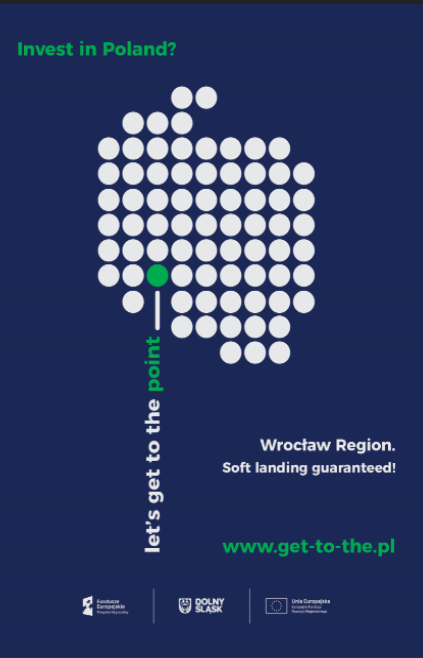 oraz materiały na stronie Zamawiającego w części dotyczącej Zamówienia.L.PImię i nazwisko osobyZakres wykonywanych czynnościKwalifikacje zawodowe, opis doświadczeniaInformacja o podstawie dysponowania (np. umowa o prace, umowa cywilna, osoba oddana do dyspozycji przez podmiot trzeci)1.2.3.L.p.Nazwa  zamawiającegoZakres zrealizowanych usługWartość zrealizowanych prac  (w  zł)Termin realizacji(od – do lub realizacja w toku)L.p.Nazwa  zamawiającegoZakres zrealizowanych usługW tym w zakresie usług polegających na … 
(zgodnie z zapisami w Ogłoszeniu) (w tys. zł)Termin realizacji(od – do lub realizacja w toku)1122biznes-inwestycje40% kwoty przeznaczonej na zakup powierzchniturystyka15 % kwoty przeznaczonej na zakup powierzchniakademickość-studenci35% kwoty przeznaczonej na zakup powierzchnimikro, małe, średnie przedsiębiorstwa start-up 10% kwoty przeznaczonej na zakup powierzchni Nazwa kanałuILOŚĆ REKLAMSzacowana ilość klików.% BUDŻETUCENAJEDN. klikuSUMAPrzykładPrzykładPrzykładPrzykładPrzykładPrzykładSieć ReklamowaNp. Google AdSenceNp. 5000 klikówNp. 5%Np. 0,67 złNp. 4500złSzczegóły (opis kanału-strategia promocji)Prowizja wykonawcy*Np. 20% = 900zł, Suma końcowa = 4500 + 900 = 5400złNp. 20% = 900zł, Suma końcowa = 4500 + 900 = 5400złNp. 20% = 900zł, Suma końcowa = 4500 + 900 = 5400złNp. 20% = 900zł, Suma końcowa = 4500 + 900 = 5400złNp. 20% = 900zł, Suma końcowa = 4500 + 900 = 5400złNp. Zakup klików na witrynachSzczegółyProwizja wykonawcy*Nazwa kanałuILOŚĆ REKLAMSzacowana ilość klików.% BUDŻETUCENAJEDN. klikuSUMAPrzykładPrzykładPrzykładPrzykładPrzykładPrzykładSieć ReklamowaNp. YouTube Bumper AdsNp. 5000 klikówNp. 5%Np. 0,67 złNp. 4500złSzczegóły (opis kanału-strategia promocji)Prowizja wykonawcy*Np. 20% = 900zł, Suma końcowa = 4500 + 900 = 5400złNp. 20% = 900zł, Suma końcowa = 4500 + 900 = 5400złNp. 20% = 900zł, Suma końcowa = 4500 + 900 = 5400złNp. 20% = 900zł, Suma końcowa = 4500 + 900 = 5400złNp. 20% = 900zł, Suma końcowa = 4500 + 900 = 5400złNp. FaceBookSzczegółyProwizja wykonawcy*Np. InstagramSzczegółyProwizja wykonawcy*Zadanie 1Zadanie 2SumaPODZIAŁ BUDŻETU:ŁĄCZNIE (ESTYMACJA / GWARANT KLIKNIĘĆ):Media razem netto:	Prowizja wykonawcyOpcja dodatkowa 1 – Zadanie 1Opcja dodatkowa 2Opcja dodatkowa 1 – Zadanie 2